ВВЕДЕНИЕТрудно представить работу практического психолога без использования психодиагностических процедур. Психодиагностика – установление определенного психологического диагноза. Это могут быть и психические состояния, интересы ребенка, и отдельные свойства личности. На основании психодиагностики строится прогноз, ведется коррекционно-развивающая работа.Проводя диагностику, любой специалист должен понимать, для чего он это делает, как он это будет использовать. Иначе зачем? В условиях образовательного учреждения воспитывающим моментом, а значит и вносящим коррективы, является практически всё: и внешняя среда (обогащенная или бедная), и урок (не только по содержанию, но и по эмоционально-психологической составляющей «учитель-ученик»), и общий тонус коллектива (ученического и учительского). В течение одного дня ребенок общается непосредственно или опосредованно как минимум с 7 педагогами-профессионалами. И этот ресурс должен быть использован.В практике нашего образовательного учреждения сложилась традиция проведения ежегодных малых педагогических советов по каждой параллели классов. На таком педсовете присутствуют все педагоги, работающие с этим классом, администрация и психолог. Идет обсуждение не только учебных вопросов и проблем каждого ученика, но и в целом его жизни в школе. Это дает возможность психологу информировать присутствующих о статусе учеников в коллективе, психологическом климате в классе, а также о некоторых личностных особенностях детей (учебная мотивация, тревожность, агрессивность, темперамент, характер), что позволяет выработать совместные стратегии в отношении отдельных учеников или хотя бы учитывать полученные данные при непосредственном контакте с детьми. Классный наставник, опираясь на полученную информацию, может спланировать работу как с отдельными учащимися, так и с коллективом, сделав в ней нужные в данный момент акценты. Также он может вместе с психологом отследить динамику через год (если потребуется – раньше).Таким образом, психодиагностический блок в работе школьного психолога представлен достаточно большим по объему.Одаренные дети, дети с признаками одаренности – это, прежде всего, дети. В педагогической поддержке и психологическом сопровождении они нуждаются не меньше, чем обычные. Поэтому в предлагаемый комплект диагностических методик вошли и характерологические тесты, а не только тесты интеллекта.В большинстве случаев мы ограничились кратким описанием методик, подчеркнув их возможности и, по вполне понятным причинам, не дав ключей. Но в каждом случае указан источник (а иногда несколько), где можно получить эту информацию.Надеемся, что предложенная информация, будет полезной и востребованной в системе образовательных учреждений.Комплект диагностических материалов для выявления интеллектуальной одаренностиОдаренность рассматривается как системное, развивающееся в течение жизни качество психики, определяющее возможность достижения человеком более высоких (необычных, незаурядных) по сравнению с другими людьми результатов в одном или нескольких видах деятельности. В научном мире за последние десятилетия разрабатывались несколько концепций одаренности как в нашей стране, так и за рубежом. Проблема одаренности в современном мире становится особенно актуальной и требует создания условий, обеспечивающих выявление и развитие одаренных детей. Одаренный ребенок – это ребенок, который выделяется яркими, очевидными, иногда выдающимися достижениями (или имеет внутренние предпосылки для таких достижений) в том или ином виде деятельности. Как отмечается в Рабочей концепции одаренности (авторский коллектив Бабаева Ю.Д., Богоявленская Д.Б. и др.), детский возраст – это время глубоких интегративных процессов в психике ребенка на фоне ее дифференциации. Уровень и широта интеграции определяют особенности формирования и зрелость самого явления одаренности. Одаренность часто проявляется в успешности деятельности, имеющей стихийный, самодеятельный характер, то есть одаренные дети далеко не всегда стремятся демонстрировать свои достижения перед окружающими. Как указывают авторы Концепции, одной из причин отсутствия того или иного вида одаренности может выступать недоступность предметной области деятельности, соответствующей дарованию ребенка (в силу условий жизни). Идея доступности большого диапазона предметных областей деятельности в этом случае является прогрессивной.В зависимости от разных критериев выделяются следующие виды одаренности:1. по широте проявления – общие и специальные;2. по типу предпочитаемой деятельности – интеллектуальная, академическая, творческая, художественная, психомоторная (спортивная), социальная (лидерская) и так далее;3. по степени сформированности – актуальная и потенциальная;4. по возрастным особенностям – ранняя и поздняя;5. по форме проявления – явная и скрытая.Различают также одаренность с гармоничным типом развития и с дисгармоничным типом развития.Признаками детской одаренности являются: высокий уровень развития способностей; высокая степень обучаемости; творческие проявления (креативность); мотивация.Таким образом, для выявления одаренных детей необходимо подобрать психологический инструментарий, позволяющий выявлять интеллектуальную, академическую, творческую, социальную одаренность, а также учитывать мотивацию и личностные особенности ребенка.Из существующих подходов к процессу выявления одаренных детей мы остановились на тестологическо-диагностическом обследовании. Выбранные нами методики и краткое их описание представлены в таблицах 1 и 2.Условия проведения психологической диагностики учащихся с признаками одаренностиПредполагается проводить эту работу в несколько этапов.1 этап. Выявление детей с признаками одаренностиНа этом этапе первичным источником информации служат родители, сверстники, учителя, другие специалисты образовательных учреждений, которые могут наблюдать деятельность детей и выделить среди них тех, кто отличается познавательной активностью, любознательностью, желанием выйти за пределы предложенного задания (ситуации) и/или решение его (её) необычным путем. Основной метод на этом этапе – наблюдение. Характеристику учащегося дают также педагоги-предметники, родители и классный наставник. Они оценивают детей по следующим опросникам: – Савенков А.И. Методика оценки общей одаренности;– анкета Дж.Рензулли в адаптации Л.В.Поповой;– Савенков А.И. Методика «Карта одаренности».Ниже приводятся данные опросники. I. Уровень сформированности свойств личности, характеризующих одаренность у наблюдаемого ребенка (Савенков А.И. «Одаренный ребенок дома и в школе», Екатеринбург, 2004).Инструкция для родителя / педагога.Внимательно изучите и дайте оценку ребенку по каждому параметру, пользуясь следующей шкалой:5 – оцениваемое свойство личности развито хорошо, чётко выражено, проявляется часто в различных видах деятельности и поведении;4 – свойство заметно выражено, но проявляется не постоянно, при этом и противоположное ему проявляется очень редко;3 – оцениваемое и противоположное свойства личности выражены нечетко, в проявлениях редки, в поведении и деятельности уравновешивают друг другу;2 – более ярко выражено и часто проявляется свойство личности, противоположное оцениваемому;1 – чётко выражено и часто проявляется свойство личности, противоположное оцениваемому, оно фиксируется в поведении и во всех видах деятельности;0 – сведений для оценки данного качества нет (не имеет).Любознательность – познавательная потребность. Жажду интеллектуальной стимуляции и новизны обычно называют любознательностью. Чем более одарен ребенок, тем более у него выражено стремление к познанию нового, неизвестного. Проявляется в поиске новой информации, новых знаний, стремлении задавать новые вопросы, в неугасающей исследовательской активности (желание исследовать строение предметов, растений, поведения людей, животных и др.).Сверхчувствительность к проблемам. Познание начинается с удивления тому, что обыденно (Платон). Способность видеть проблемы там, где другие ничего необычного не замечают, важная характеристика творчески мыслящего человека. Проявляется в способности выявлять проблемы, задавать вопросы.Способность к прогнозированию – способность представить результат решения проблемы до того, как она будет реально решена, предсказать возможные последствия действия до его осуществления. Выявляется не только при решения задач, но и распространяется на самые разнообразные проявления реальной жизни: от прогнозирования последствий, отдаленных во времени относительно элементарных событий, до возможностей прогноза развития социальных явлений.Словарный запас. Большой словарный запас – результат и критерий развития умственных способностей ребенка. Проявляется не только в большом количестве используемых в речи слов, но и в умении и стремлении строить сложные синтаксические конструкции,  в характерном придумывании новых слов для обозначения новых, введенных ими понятий или воображаемых событий.Способность к оценке – прежде всего результат критического мышления. Предполагает возможность понимания как собственных мыслей и поступков, так и действий других людей. Проявляется в способности объективно характеризовать решения проблемных задач, поступки людей, события и явления.Изобретательность – способность находить оригинальные, неожиданные решения в поведении и различных видах деятельности. Проявляется в поведении ребенка, в играх и самых разных видах деятельности.Способность рассуждать и мыслить логически – способность к анализу, синтезу, классификации явлений и событий, процессов, умение стройно излагать свои мысли. Проявляется в умении формулировать понятия, высказывать собственные суждения.Настойчивость (целеустремленность) – способность и стремление упорно двигаться к намеченной  цели, умение концентрировать собственные усилия на предмете деятельности, не6смотря на наличие помех. Проявляется в поведении и во всех видах деятельности ребенка.Требовательность к результатам собственной деятельности (перфекционизм) – стремление доводить продукты своей деятельности до соответствия самым высоким требованиям. Проявляется в том, что ребенок не успокаивается до тех пор, пока не доведет свою работу до самого высокого уровня.Отметки внесите в таблицу. Естественно, что результат будет более объективен, если эти отметки, независимо друг от друга, поставят и другие взрослые, хорошо знающие ребенка.П. Шкалы для рейтинга поведенческих характеристик одаренных детей. Дж.Рензулли и соавторы (1977г.) в адаптации Л.В.ПоповойИнструкция: эти шкалы составлены для того, чтобы учитель мог оценить характеристики учащихся в познавательной, мотивационной, творческой и лидерской областях. Каждый пункт шкалы следует оценивать безотносительно к другим пунктам. Ваша оценка должна отражать, насколько часто вы наблюдали проявление каждой из характеристик. Так как четыре шкалы представляют относительно разные стороны поведения, оценки по разным шкалам не суммируются.Пожалуйста, внимательно прочтите утверждения и обведите соответствующую цифру согласно следующему описанию:Если вы никогда не наблюдаете этой характеристики.Если вы наблюдаете эту характеристику время от времени. Если  вы наблюдаете эту характеристику довольно часто.Если вы наблюдаете эту характеристику почти все время.Шкала I. Познавательные характеристики ученика.1. Обладает необычно большим для этого возраста или класса запасом слов; использует термины с пониманием; речь отличается богатством выражений, беглость и сложность.1 2 3 42. Обладает обширным запасом информации по разнообразным темам (выходящим за пределы обычных интересов детей этого возраста).1 2 3 43. Быстро запоминает и воспроизводит фактическую информацию.1 2 3 44. Легко схватывает причинно-следственные связи; пытается понять «как» и «почему»; задает много стимулирующих мысль вопросов (в отличие от вопросов, направленных на получение фактов); хочет знать, что лежит в основе явлений и действий людей.1 2 3 45. Чуткий и сметливый наблюдатель обычно «видит больше» или «извлекает больше», чем другие, из рассказа, фильма, из того, что происходит.1 2 3 4Подсчитайте число обведенных цифр по каждой колонке_ _ _ _Умножьте на соответствующий коэффициент1 2 3 4_ _ _ _Сложите полученные числаОбщий показатель __________Шкала П. Мотивационные характеристики1. Полностью «уходит» в определенные темы, проблемы; настойчиво стремится к завершению начатого (трудно привлечь к другой теме, заданию).1 2 3 42. Легко впадает в скуку от обычных заданий1 2 3 43. Стремится к совершенству; отличается самокритичностью.1 2 3 44. Предпочитает работать самостоятельно; требует лишь минимального направления от учителя.1 2 3 45. Имеет склонности организовывать людей, предметы, ситуацию.1 2 3 4Подсчитайте число обведенных цифр по каждой колонке_ _ _ _Умножьте на соответствующий коэффициент1 2 3 4_ _ _ _Сложите полученные числаОбщий показатель __________Шкала Ш. Лидерские характеристики.1. Проявляет ответственность; делает то, что обещает, и обычно делает это хорошо.1 2 3 42. Уверенно чувствует себя как с ровесниками, так и со взрослыми; хорошо себя чувствует, когда ее/его просят показать свою работу классу.1 2 3 43. Ясно выражает свои мысли и чувства; хорошо и обычно понятно говорит.1 2 3 44 Любит находиться с людьми, общителен/общительна и предпочитает не оставаться в одиночестве.1 2 3 45. Имеет склонность доминировать среди других; как правило, руководит деятельностью, в которой участвует.1 2 3 4Подсчитайте число обведенных цифр по каждой колонке_ _ _ _Умножьте на соответствующий коэффициент1 2 3 4_ _ _ _Сложите полученные числаОбщий показатель __________Шкала IV. Творческие характеристики.1. Проявляет большую любознательность в отношении многого; постоянно задает обо все вопросы.1 2 3 42. Выдвигает большое число идей или решений проблем и ответов на вопросы; предлагает необычные, оригинальные, умные ответ.1 2 3 43. Выражает свое мнение без колебаний; иногда радикален и горяч в дискуссиях; настойчив.1 2 3 44. Любит рисковать; имеет склонность к приключениям.1 2 3 45. Склонность к игре и идеям; фантазирует, придумывает  («Интересно, что будет, если…»); занят приспособлением, улучшением и изменением общественных институтов, предметов и систем.1 2 3 46. Проявляет тонкое чувство юмора и видит юмор в таких ситуациях, которые не кажутся смешными остальным.1 2 3 47. Необычайно чувствителен/чувствительна к внутренним импульсам и более открыт/открыта к иррациональному в себе (более свободное выражение «девчоночьих» интересов у мальчиков, большая независимость у девочек); эмоциональная чувствительность.1 2 3 48. Чувствителен/чувствительна к прекрасному; обращает внимание на эстетические стороны жизни.1 2 3 49. Не подвержен/а влиянию группы; приемлет беспорядок; не интересуется деталями; не боится быть отличным/отличной от других.1 2 3 410. Дает конструктивную критику; не склонен/не склонна принимать авторитеты без критического изучения.1 2 3 4Подсчитайте число обведенных цифр по каждой колонке_ _ _ _Умножьте на соответствующий коэффициент1 2 3 4_ _ _ _Сложите полученные числаОбщий показатель _________III. Методика «Карта одаренности» (Савенков А.И. «Одаренный ребенок дома и в школе», Екатеринбург, 2004)Методика создана автором для родителей, возрастной диапазон, в котором она может применяться, – от 5 до 10 лет. С помощью методики можно количественно оценить степень выраженности у ребенка различных  видов одаренности.Инструкция.Перед вами 80 вопросов, сгруппированных по десяти относительно самостоятельным  областям поведения и деятельности ребенка. Внимательно изучите их и дайте оценку вашему ребенку по каждому параметру, пользуясь следующей шкалой:«++» – оцениваемое свойство личности развито хорошо, четко выражено, проявляется часто;«+» – свойство заметно выражено, но проявляется непостоянно;«0» – оцениваемое и противоположное свойство личности выражены нечетко,  в проявлениях редки, в поведении и деятельности уравновешивают друг друга;«–» – более ярко выражено и чаще проявляется свойство личности, противоположное оцениваемому. Оценки заносите в лист ответов. Оценку по первому положению помещаем в первую клетку листа ответов, оценку по второму во вторую и так далее. Всего у вас на это должно уйти 10–15 минут.Если вы затрудняетесь дать оценку, потому что у вас нет достаточных для этого сведений, оставьте соответствующую клетку пустой. Понаблюдайте за этой стороной деятельности ребенка.Попросите других взрослых, хорошо знающих ребенка, например бабушек и дедушек, дать свои оценки по этой методике. Потом можно вычислить средние показатели,  что сделает результаты более  объективными.Лист вопросов.Склонен к логическим рассуждениям, способен оперировать  абстрактными понятиями.Нестандартно мыслит и часто предлагает  неожиданные, оригинальные решения.Учится новым знаниям очень быстро, всё схватывает на лету.В рисунках нет однообразия. Оригинален в выборе сюжетов. Обычно изображает много разных предметов, людей, ситуаций.Проявляет большой интерес к  музыкальным занятиям.Любит сочинять (писать) рассказы или стихи.Легко входит в роль какого-либо персонажа: человека, животного и других.Интересуется механизмами и машинами.Инициативен в общении со сверстниками.Энергичен, производит впечатление ребенка. Нуждающегося в большом объеме движений.Проявляет большой интерес и исключительные способности к классификации.Не боится пробовать что-то новое, стремится всегда проверить новую идею, делает несколько попыток при неудаче.Быстро запоминает услышанное и прочитанное без специального заучивания, не тратит много времени на осмысление того, что нужно запомнить.Становится задумчивым и очень серьезным, когда видит хорошую картину, слышит музыку, видит необычную скульптуру, красивую (художественно выполненную) вещь.Чутко реагирует на характер и  настроение музыки.Может легко построить рассказ, начиная от завязки  сюжета и кончая разрешением какого-либо конфликта.Интересуется актерской игрой.Может устранить несложную поломку в бытовом приборе, использовать старые детали для создания новых поделок, игрушек, приборов.Не теряет уверенности  даже в окружении незнакомых людей.Любит участвовать в спортивных играх и состязаниях.Умеет хорошо излагать свои мысли, имеет большой словарный запас.Изобретателен в выборе и использовании  различных предметов (например, использует в играх не только игрушки, но и мебель, предметы быта  и другие средства).Знает много о таких событиях и проблемах, о которых его сверстники обычно не знают.Способен составлять оригинальные композиции из цветов, рисунков, камней, марок, открыток и т.д.Хорошо поет.Рассказывая о чем -то умеет хорошо придерживаться выбранного сюжета, не теряет основную мысль.Меняет интонацию голоса и манеру говорить, когда изображает другого человека.Любит разбираться в причинах неисправности механизмов, любит загадочные поломки и вопросы на  «поиск».Легко общается с детьми и взрослыми.Часто выигрывает в разных спортивных играх у сверстников.Хорошо улавливает связь между одним событием и другим, между причиной и следствием.Способен увлечься, уйти с головой в интересующее его занятие.Обгоняет в учебе сверстников на год или два, то есть должен бы  учиться в более старшем классе, чем учится реально.Любит использовать какой-либо новый материал для  изготовления игрушек, коллажей, рисунков, в строительстве  детских домиков на игровой площадке.В игру на музыкальном инструменте, в песню или танец вкладывает много энергии и чувств.Придерживается только необходимых деталей в рассказах о событиях , всё несущественное отбрасывает, оставляет главное, наиболее характерное.Разыгрывая драматическую сцену, способен понять и изобразить конфликт.Любит рисовать чертежи и схемы механизмов.Улавливает причины поступков других людей.Бегает быстрее всех в детском саду, в классе.Любит решать сложные задачи, требующие умственного усилия.Способен по- разному подойти к одной и той же проблеме.Проявляет ярко выраженную, разностороннюю любознательность.Охотно рисует, лепит, создает композиции, имеющие художественное назначение (украшение для дома, одежды и т.д.), в свободное время без побуждения взрослых.Любит музыкальные записи. Стремится пойти на концерт или туда, где можно слушать музыку.Выбирает в своих рассказах такие слова, которые хорошо передают эмоциональное состояние героев, их переживания и чувства.Склонен передавать чувства через мимику, жесты, движения.Читает (любит, когда ему читают) журналы и статьи о создании новых приборов, машин, механизмов.Часто руководит играми и занятиями других детей.Двигается легко, грациозно. Имеет хорошую координацию движений.Наблюдателен, любит анализировать события и явления.Способен не только предлагать, но и разрабатывать собственные и  чужие идеи.Читает книги, статьи, научно-популярные издания с опережением своих сверстников на год или на два.Обращается к рисунку или лепке для того, чтобы выразить свои чувства и настроение.Хорошо играет на каком-либо музыкальном инструменте.Умеет передавать в рассказах такие детали, которые важны для понимания события (что обычно не умеют делать его сверстники) и в то же время не упускает  основной линии событий, о которых рассказывает.Стремится вызвать эмоциональную реакцию у других людей, когда о чем-то с увлечением рассказывает.Любит обсуждать научные события, изобретения, часто задумывается об этом.Склонен принимать на себя ответственность, выходящую за пределы, характерные для его возраста.Любит ходить в походы, играть на открытых  спортивных площадках.Способен долго удерживать в памяти символы, буквы, слова.Любит пробовать новые способы решения жизненных задач, не любит уже испытанных вариантов.Умеет делать выводы и обобщения.Любит создавать объемные изображения. Работать с глиной, пластилином, бумагой и клеем.В пении и музыке стремится выразить свои чувства и настроение.Склонен фантазировать, стараясь добавить что-то новое и необычное, когда рассказывает о чем-то уже знакомом и известном всем.С большой легкостью драматизирует, передает чувства и эмоциональные переживания.Проводит много времени над конструированием и воплощением собственных проектов (моделей летательных аппаратов, автомобилей, кораблей).Другие дети предпочитают выбирать его в качестве партнера по играм  и занятиям.Предпочитает проводить свободное время в подвижных играх(хоккей, баскетбол, футбол и т.д.).Имеет широкий круг интересов, задает много вопросов о происхождении и функциях предметов.Продуктивен, чем бы не занимался (рисование, сочинение историй,  конструирование и др.), способен предложить  большое количество самых разных идей и решений.В свободное время любит читать научно-популярные издания (детские энциклопедии и справочники), читает их с большим интересом, чем художественные книги (сказки, детективы и др.).Может высказать собственную оценку произведений искусства, пытается воспроизвести то, что ему понравилось, в своем собственном рисунке или созданной игрушке, скульптуре.Сочиняет собственные оригинальные мелодии.Умеет в рассказе изобразить своих героев очень живо, передает их характер, чувства, настроения.Любит игры-драматизации.Быстро и легко осваивает компьютерОбладает даром убеждения, способен внушать свои идеи другим.Физически выносливее сверстников.Лист ответовОбработка результатов.Сосчитайте количество плюсов и минусов по вертикали (плюс и минус взаимно уничтожаются).Результаты подсчетов запишите внизу под каждым столбиком. Полученные суммы баллов характеризуют вашу оценку степени развития у ребенка следующих видов одаренности:интеллектуальная;творческая;академическая (научная);художественно-изобразительная;музыкальная;литературная;артистическая;техническая;лидерская;спортивная.Второй этапПредполагает более углубленное знакомство с этими детьми: оценка продуктов их деятельности, школьные достижения и внешкольные интересы, своеобразие мотивации, особенности общения со сверстниками. На этом этапе проводится как традиционное тестирование, так и игровые формы диагностики интеллекта.При тестировании могут использоваться методики только с учетом возраста учащихся.Для младших школьников: Корректурная проба, Исключение понятий, Логическая память, Анкета школьной мотивации Н.Г. Лускановой, методика Тулуз-Пьерона, Методика Замбицявичене определения уровня развития детей 7-9 лет, Культурно-свободный тест интеллекта Р. Кеттелла, Прогрессивные матрицы Дж. Ровена и др.Для подростков: методика Костроминой, культурно-свободный тест интеллекта Р. Кеттелла, КОТ, методика Тулуз-Пьерона, прогрессивные матрицы Дж.Ровена, ШТУР, методика изучения учебной мотивации М. Лукьяновой, методики на выявление самооценки и уровней притязаний, креативные тесты Е.Туник  и др.Для старших школьников: методика Костроминой, культурно-свободный тест Р. Кеттелла, КОТ, методика Тулуз-Пьерона, тест структуры интеллекта Р.Амтхауэра, тест Гилфорда на выявление социального интеллекта, методики на выявление самооценки и уровня притязаний и др.P.S. Важным моментом в выявлении одаренности ребенка являются его достижения, отраженные в портфолио (участие в предметных олимпиадах, конференциях, творческих конкурсах, смотрах и т.п.).Возможные риски, связанные с диагностикой:состояние ребенка в момент тестирования (здоровье), высокая тревожность, чрезмерная мотивированность; личностные  особенности (застенчивость, некоммуникабельность и др.);наукой установлено, что оценка конкретного ребенка как одаренного в значительной степени условна. Признаки одаренности, проявляемые в детские годы, даже при самых, казалось бы благоприятных условиях могут либо постепенно, либо весьма быстро исчезнуть. проявление детской одаренности зачастую трудно отличить от обученности (или шире – степени социализации), являющейся результатом более благоприятных условий жизни.детская одаренность может выступать как закономерности возрастного развития, так, например, для старшего подросткового возраста характерными являются различные формы поэтического и литературного творчества. Высокий относительный вес возрастного фактора в признаках одаренности иногда создает видимость одаренности в виде ускоренного развития определенных психических функций, специализации интересов.Третий этапПредполагает поддержку и сопровождение  одаренных детей: оказание помощи в решении их индивидуальных проблем (физическое и психологическое здоровье, общение), создание условий для самореализации (интеллектуальнее клубы, кружки, участие в олимпиадах, конкурсах, исследовательской деятельности и т.п.) и профессиональное самоопределение.Таблица 1Перечень диагностических методик для выявления интеллектуальной одаренностиКраткая характеристика диагностических методикПакет методик для тестированияТесты для младших школьников1. Изучение мотивационной сферы младших школьников.В исследованиях М.В. Матюхиной Ведущие места в структуре мотивации младших школьников занимают широкие социальные мотивы, мотивы долга и ответственности, учебно-познавательные мотивы самосовершенствования, особенно в 3-м классе.Второе место у первоклассников и второклассников занимают узко личностные мотивы.Вот образцы этих суждений, по которым судили о преобладании той или иной мотивации. Суждения были написаны на отдельных карточках. Нужно было отобрать всего три, самые важные, имеющие наибольшее значение для вас.Понимаю, что ученик должен хорошо учиться.Стремлюсь быстро и точно выполнить требования учителя.Понимаю свою ответственность за учение перед классом.Хочу закончить школу и учиться дальше.Понимаю, что знания нужны для будущего.Хочу быть культурным и развитым человеком.Хочу получать хорошие отметки.Хочу получать одобрения учителей и родителей.Хочу, чтобы товарищи были хорошего мнения обо мне.Хочу быть лучшим учеником в классе.Хочу, чтобы мои ответы были лучшими на всех уроках.Хочу занять достойное место среди товарищей.Хочу, чтобы товарищи по классу не осуждали за плохое поведение.Хочу, чтобы не ругали родители и учителя.Не хочу получать плохие отметки.Нравиться узнавать на уроке новое.Нравиться, когда учитель рассказывает новое.Люблю узнавать что-то новое о словах и числах.Люблю решать задачи разными способами.Люблю думать и рассуждать на уроке.Люблю решать сложные задачи и преодолевать трудности.В соответствии с тем, какие 3 суждения выбирает ребёнок, психолог может сделать вывод об особенностях его мотивационной сферы. Каждое суждение отражает различные мотивы.Суждения 1-3 – мотивы долга и ответственности.4-6 – мотивы самоопределение и самосовершенствование.7-9 – мотивы благополучия.10-12 – престижная мотивация.13-15 – мотивация избежание неприятностей.16-18 – мотивация содержанием.19-21 – мотивация процессом учения.2. Методика для определения уровня умственного развития детей 7-9 летПредложена Э.Ф.ЗамбицявиченеОписание теста:Тест состоит из четырех субтестов, включающих в себя вербальные задания, подобранные в учетом программного материала начальных.1 субтест – исследование дифференциации существенных признаков предметов и явлений от несущественных, а также запаса знаний испытуемого.2 субтест – исследование операций обобщения и отвлечения, способности выделить существенные признаки предметов и явлений.3 субтест – исследование способности устанавливать логические связи и отношения между понятиями.4 субтест – выявление умения обобщать.Лучше всего проводить данный тест индивидуально с испытуемым. Это дает возможность выяснить причины ошибок и ход его рассуждений при помощи дополнительных вопросов.Пробы читаются вслух экспериментатором, ребенок читает одновременно про себя.Текст методики. Выбери одно из слов, заключенных в скобки, которое правильно закончит начатое предложение.А. У сапога есть (шнурок, пряжка, подошва, ремешки, пуговица).Б. В теплых краях обитает (медведь, олень, волк, верблюд, тюлень).В. В году (24, 3,12,4,7) месяцев.Г. Месяц зимы (сентябрь, октябрь, февраль, ноябрь, март).З. Вода всегда (прозрачная, холодная, жидкая вкусная).И. У дерева всегда есть (листья, цветы, плоды, корень, тень).К. Город России (Париж, Москва, Лондон, Варшава, София).II. Здесь в каждой строке написано пять слов, из которых четыре можно объединить в одну группу и дать ей название, а одно слово к этой группе не относится. Это «лишнее» слово надо найти и исключить его.А. тюльпан, лилия, фасоль, ромашка, фиалка.Б. река, озеро, море, мост, болото.В. кукла, медвежонок, песок, мяч, лопата.Г. Киев, Харьков, Москва, Донецк, Одесса.Д. тополь, береза, орешник, липа, осина.Е. окружность, треугольник, четырехугольник, указка, квадрат.Ж. Иван, Петр, Нестеров, Макар, Андрей.З. курица, петух, лебедь, гусь, индюк.И. число, деление, вычитание, сложение, умножение.К. веселый, быстрый, грустный, вкусный, осторожный.III. Внимательно прочитай эти примеры. В них слева написана первая пара слов, которые находятся в какой-то связи между собой (например: лес/деревья). Справа – одно слово над чертой (например: библиотека), и пять слов под чертой (например: сад, двор, город, театр, книги). Тебе нужно выбрать одно слово из пяти под чертой, которое связано со словом над чертой (библиотека) точно так же, как это сделано в первой паре слов: (лес/деревья).Примеры:Лес/деревья = библиотека/сад, двор, город, театр, книги.Бежать/стоять = кричать/молчать, ползать, шуметь, звать, плакать.Значит, нужно установить, во-первых, какая связь между словами слева, а затем установить такую же связь в правой части.А. огурец      =                     георгин     Овощ              сорняк, роса, садик, цветок, земляБ. учитель       =                       врач    Ученик               кочки, больные, палата, больной, термометрВ. Огород       =                         садМорковь           забор, яблоня, колодец, скамейка, цветыГ. Цветок        =                        птица     Ваза                   клюв, чайка, гнездо, яйцо, перьяД. перчатка       =                          сапог      Рука                    чулки, подошва, кожа, нога, щеткаЕ. темный         =                      мокрый   Светлый            солнечный, скользкий, сухой, теплый, холодныйЖ. часы            =                         термометр    Время                стекло, температура, кровать, больной, врачЗ.  машина          =                        лодка     Мотор             река, моряк, болото, парус, волнаИ. стул                     =                                иглаДеревянный              острая, тонкая, блестящая, короткая, стальнаяК. стол                  =                                   пол  Скатерть                     мебель, ковер, пыль, доска, гвоздиIV. Эти пары слов можно назвать одним названием, например: брюки, платье – одежда;треугольник, квадрат – фигура.Придумай название к каждой паре:А. метла, лопата…Б. окунь, карась…В. Лето, зима…Г. Огурец, помидор…Д. сирень, шиповник…Е. шкаф, диван…Ж. день, ночь…З. слон, муравей…И. июнь, июль…К. дерево, цветок…3. Методика «Палитра интересов»Инструкция для детей.В левом верхнем углу листа ответов запишите свое имя и фамилию. Ответы на вопросы помещайте в клетках под соответствующим номером. Если то, о чем говорится вам не нравится, ставьте знак  «–»; если нравится – «+»; если очень нравится, ставьте «++».Лист вопросов.Каждый вопрос начинается со слов: «Нравится ли тебе…»1. Решать логические задачи и задачи на сообразительность.2. Читать самостоятельно (слушать, когда тебе читают) сказки, рассказы, повести.3. Петь, музицировать.4. Заниматься физкультурой.5. Играть вместе с другими детьми в различные коллективные игры.6. Читать (слушать, когда тебе читают) рассказы о природе.7. Делать что-нибудь на кухне (мыть посуду, помогать готовить пищу).8. Играть с техническим конструктором.9. Изучать язык, интересоваться и пользоваться новыми незнакомыми словами.10. Самостоятельно рисовать.11. Играть в спортивные подвижные игры.12. Руководить играми детей.13. Ходить в лес, на поле, наблюдать за растениями, животными, насекомыми.14. Ходить в магазин за продуктами.15. Читать (слушать, когда тебе читают) книги о технике, машинах, космических кораблях и др.16. Играть в игры с отгадыванием слов (названий городов, животных).17. Самостоятельно сочинять истории, сказки, рассказы.18. Соблюдать режим дня, делать зарядку по утрам.19. Разговаривать с новыми, незнакомыми людьми.20. Ухаживать за домашним аквариумом, содержать птиц, животных(кошки, собаки и др.).21. Убирать за собой книги, тетрадки, игрушки и др.22. Конструировать, рисовать проекты самолетов, кораблей идр.23. Знакомиться с историей (посещать исторические музеи).24. Самостоятельно, без побуждения со стороны взрослых заниматься различными видами художественного творчества.25. Читать (слушать, когда тебе читают) книги о спорте, смотреть спортивные передачи.26. Объяснять что-то другим детям или взрослым людям (убеждать, спорить, доказывать свое мнение).27. Ухаживать за домашними животными и растениями, помогать им, лечить их ит.п.28. Помогать взрослым делать уборку в квартире (вытирать пыль, подметать пол и т.п.).29. Считать самостоятельно, заниматься математикой в школе.30. Знакомиться с общественными явлениями и международными событиями.31. Игры-драматизации, участие в постановке спектаклей.32. Заниматься спортом в секциях и кружках.33. Помогать другим людям.34. Работать в саду, на огороде, выращивать растения.35. Помогать кому-то шить, вышивать, стирать или  заниматься этим самостоятельно.Лист ответов.Фамилия, имя _________________________Обработка результатов.Вопросы составлены в соответствии с условным делением склонностей ребенка на семь сфер:математика и техника;гуманитарная сфера;художественная деятельность;физкультура и спорт;коммуникативные интересыприрода и естествознание;домашние обязанности, труд по самообслуживанию.Сосчитайте количество плюсов и минусов по каждой вертикали (плюс и минус взаимно уничтожаются). Способности, набравшие наибольшее число плюсов доминируют.Тесты для подростков и старшеклассников1. Опросник Айзенка (подростковый)Цель: Выявить особенности темперамента ребенка.Инструкция: «Вам предлагается ряд вопросов об особенностях Вашего поведения, если Вы отвечаете на вопрос утвердительно («согласен»), то поставьте знак «+», если отрицательно («не согласен»), то знак «-». Отвечайте на вопросы быстро, не раздумывая, так как важна первая реакция».Текст опросникаЛюбишь ли ты шум и суету вокруг себя?Часто ли ты нуждаешься в друзьях, которые могли бы тебя поддержать и утешить?Ты всегда находишь быстрый ответ, когда тебя о чем-нибудь спрашивают, если это не на уроке?Бываешь ли ты иногда сердитым, раздражительным, злишься?Часто ли у тебя меняется настроение?Тебе больше нравится быть одному, чем встречаться с другими ребятами?Бывает ли так иногда, что тебе мешают заснуть разные мысли?Всегда ли ты делаешь так, как тебе говорят?Любишь ли ты подшутить над кем-нибудь?Ты когда-нибудь чувствовал себя несчастным, хотя для этого не было настоящей причины?Ты веселый человек?Ты когда-нибудь нарушал правила поведения в школе?Многое ли раздражает тебя?Тебе нравится такая работа, когда надо всё делать быстро?Ты переживаешь из-за разных страшных событий, которые чуть было не произошли, хотя всё окончилось хорошо?Тебе можно доверить любую тайну?Можешь ли ты развеселить заскучавших ребят?Бывает ли так иногда, что  у тебя без всякой причины сильно бьётся сердце?Делаешь ли ты первый шаг для того, чтобы с кем-нибудь подружиться?Ты когда-нибудь говорил неправду?Сильно ли ты огорчаешься, если люди находят недостатки в работе, которую ты сделал?Любишь ли ты рассказывать смешные истории, шутить со своими друзьями?Часто ли ты чувствуешь себя усталым без всякой причины?Ты всегда сначала делаешь уроки, а играешь потом?Ты обычно весел и всем доволен?Обидчив ли ты?Любишь ли ты разговаривать и играть с другими ребятами?Всегда ли ты выполняешь просьбы родных о помощи по хозяйству?Бывает ли так, что у тебя иногда сильно кружится голова?Любишь ли ты поставить кого-нибудь в неловкое положение, посмеяться над кем-нибудь?Ты часто чувствуешь, что тебе что-нибудь очень надоело?Ты любишь иногда похвастаться?Ты чаще всего молчишь в обществе других людей?Ты иногда волнуешься так сильно, что тебе трудно усидеть на месте?Ты быстро решаешься на что-нибудь?Ты иногда шумишь в классе, когда нет учителя?Тебе часто снятся страшные сны?Можешь ли ты забыть обо всем и от души повеселиться среди своих друзей, приятелей, подруг?Тебя легко огорчить чем-нибудь?Случалось ли тебе говорить плохо о ком-нибудь?Можешь ли назвать себя беспечным, беззаботным человеком?Если тебе случиться попасть в неловкое положение, ты потом долго переживаешь?Ты любишь шумные, веселые игры?Ты всегда ешь всё, что тебе предлагают?Тебе трудно отказаться, если тебя о чем-нибудь просят?Ты любишь часто ходить в гости?Бывают ли такие моменты, когда тебе не хочется жить?Ты когда-нибудь был грубым с родителями?Тебя считают веселым человеком?Ты часто отвлекаешься, когда делаешь уроки?Ты больше любишь сидеть в стороне и смотреть, чем самому принимать участие в общем веселье?Тебе обычно бывает трудно уснуть из-за разных мыслей?Ты обычно бываешь уверен в том, что сможешь справиться с делом, которое тебе поручают?Часто ли ты чувствуешь себя одиноким?Ты стесняешься первым заговаривать с незнакомыми людьми?Часто ли ты решаешься на что-нибудь, когда уже поздно?Когда кто-нибудь из ребят кричит на тебя, ты тоже кричишь в ответ?Ты иногда чувствуешь себя особенно веселым или печальным без всякой причины?Ты считаешь, что трудно получить настоящее удовольствие в гостях на утреннике на елке?Тебе часто приходится волноваться из-за того что ты сделал что-нибудь не подумав?2. Коммуникативные и организаторские способности (КОС-2)Инструкция: ответы на предложенные вопросы позволяют выявить индивидуальные особенности вашего поведения. Поставьте знак «+», если Вы отвечаете на вопрос «Да» и знак «- », если Вы отвечаете «Нет».Есть ли у Вас стремление к изучению людей и установлению знакомств с различными людьми?Нравится ли Вам заниматься общественной работой?Долго ли Вас беспокоит чувство обиды, причиненной Вам кем-либо из Ваших товарищей?Всегда ли Вам трудно ориентироваться в создавшейся критической ситуации?Много ли у Вас друзей, с которыми Вы постоянно общаетесь?часто ли Вам удается склонить большинство своих товарищей к принятию ими Вашего мнения?верно ли, что Вам приятнее и проще проводить время с книгами или за каким-либо другим занятием, чем с людьми?если возникают какие-либо помехи в осуществлении Ваших намерений, то легко ли Вам отказаться от своих намерений?легко ли Вы устанавливаете контакты с людьми, которые значительно старше Вас по возрасту?любите ли Вы придумывать или организовывать сов своими товарищами различные игры и развлечения?трудно ли Вам включаться в новые для Вас компании (коллективы)?часто ли Вы откладываете на другие дни дела, которые нужно было бы выполнить сегодня?легко ли Вам удается устанавливать контакты и общаться с незнакомыми людьми?стремитесь ли вы добиться, чтобы Ваши товарищи действовали в соответствии с Вашим мнением?трудно ли Вы осваиваетесь в новом коллективе?верно ли, что у Вас не бывает конфликтов с товарищами из-за невыполнения ими своих обещаний, обязательств, обязанностей7стремитесь ли вы при удобном случае познакомиться и побеседовать с новым человеком?часто ли в решении важных дел Вы принимаете инициативу на себя?раздражают ли Вас окружающие люди и хочется ли Вам побыть одному?правда ли, что Вы обычно плохо ориентируетесь в незнакомой для Вас обстановке?нравится ли Вам постоянно находиться среди людей?возникает ли у Вас раздражение, если Вам не удается закончить начатое дело?испытываете ли Вы затруднение, если приходится проявлять инициативу, чтобы познакомиться с новым человеком?правда ли, что Вы утомляетесь от частого общения с товарищами?любите ли Вы участвовать в коллективных играх?часто ли Вы проявляете инициативу при решении вопросов, затрагивающих интересы Ваших товарищей?правда ли, что Вы чувствуете себя неуютно среди незнакомых Вам людей?верно ли, что Вы редко стремитесь к доказательству своей правоты?полагаете ли, что Вам не представляет особого труда внести оживление в малознакомую группу?принимаете ли Вы участие в общественной работе в школе (на производстве)?стремитесь ли Вы ограничить круг своих знакомых?верно ли, что Вы стремитесь отстаивать свое мнение или решение, если оно не было сразу принято товарищами?чувствуете ли Вы себя непринужденно, попав в незнакомый коллектив?охотно ли Вы приступаете к организации различных мероприятий для своих товарищей?правда ли, что Вы не чувствуете себя достаточно уверенным и спокойным, когда приходится говорить что-либо большой группе людей?часто ли Вы опаздываете на деловые встречи, свидания?верно ли, что у Вас много друзей?  Часто ли Вы оказываетесь в центре внимания своих товарищей?часто ли Вы смущаетесь, чувствуете неловкость при общении с малознакомыми людьми?правда ли, что Вы не очень уверенно чувствуете себя в окружении большой группы своих товарищей?Обработка:Коммуникативные склонности: «Да» - 1,5,9,13,17,21,25,29,33,37.                                             «Нет» - 3,7,11,15,19,23,27,31,35,39.Организаторские склонности:    «Да» - 2,6,10,14,18,22,26,30,34,38.                                             «Нет» - 4,8,12,16,20,24,28,32,36,40.3. Карта интересов – 40ОпросникЧитайте последовательно вопросы, приведенные в опроснике.Отметьте в соответствующих клетках листа ответов свою оценку той деятельности, о которой говорить в вопросах.Поставьте знаки:«++», если указанная деятельность очень нравится;«+», если указанная деятельность нравится;«0», если не знаете, как ответить, или есть сомнения;«_», если указанная деятельность не нравится;« _  _», если указанная деятельность очень не нравится.Ответьте на все вопросы, не пропуская ни одного. Время на ответы (заполнение листа ответов) не ограничивается.Если инструкция по заполнению листа ответов Вам понятна, приступайте к работе.Нравится ли Вам (любите ли Вы, хотели бы Вы):уроки по математике и физике?делать модели самолетов, планеров, кораблей и т.д.?уроки географии?уроки русского языка и литературы?помогать отстающим в учебе товарищам, объяснять им содержание уроков и домашних заданий?уроки истории?наблюдать за живой природой, знакомиться с жизнью растений, животных?заботиться об уюте в помещении?заниматься в математическом или физическом кружке?собирать и разбирать различные приборы и механизмы (велосипед, швейная машина, часы и т.д.)?узнавать о различных странах на уроках географии по описания в учебниках и книгах, по географическим картам?читать художественную литературу?заботиться о младших детях, читать им книги, помогать им что-нибудь делать, рассказывать сказки?читать книги об истории различных народов?изучать ботанику и зоологию?помогать взрослым во время приготовления пищи (или готовить самостоятельно)?самостоятельно решать задачи и примеры, помимо заданных учителем на дом?ремонтировать различные приборы и механизмы?участвовать в географических экскурсиях, туристических походах?писать письма родственникам и друзьям?играть с товарищами «в школу»?посещать исторические музеи, знакомиться с памятниками старины?заниматься в юннатском кружке?отвечать за питание товарищей во время походов, экскурсий?участвовать в математических и физических олимпиадах?мастерить дома и на уроках труда в мастерской?работать на географической площадке?изучать иностранный язык, пытаться пользоваться им в разговоре?оценивать знания и поведение одноклассников?знакомиться с древней культурой по раскопкам?ухаживать за растениями, животными, домашней птицей, работать на школьном участке?стирать, гладить на младших детей, причесывать их, ухаживать за ними?искать, где практически применяется математика в окружающей жизни?наблюдать за работой различных машин, посещать цехи, мастерские, стройки?выполнять практические задания по географии (работать с контурной картой), решать географические викторины, учиться ориентироваться на местности и т.д.?сочинять стихи, небольшие рассказы, вести дневник, вписывать в него свои наблюдения?отвечать уроки у доски, выступать перед классом, школой?знакомиться с историческими событиями?проводить опыты с растениями?оказывать различные услуги взрослым?Бланк для ответа4. Тест – опросник ШмишекаИнструкция: «Рядом с номером вопроса поставьте знак «+» (да), если согласны, или «-» (нет), если не согласны. Отвечайте быстро, долго не задумывайтесь».Текст опросника (детский вариант):Ты обычно спокоен, весел?	Легко ли ты обижаешься, огорчаешься?Легко ли ты можешь расплакаться?Много ли раз ты проверяешь, нет ли ошибок в твоей работе?Такой ли ты сильный, как твои одноклассники?Легко ли ты переходишь от радости к грусти и наоборот?Любишь ли ты быть главным в игре?Бывают ли дни, когда ты без всяких причин на всех сердишься? Серьезный ли ты человек? Всегда ли ты стараешься добросовестно выполнять задания учителей?Умеешь ли ты выдумывать новые игры? Скоро ли ты забываешь, если кого-нибудь обидел? Считаешь  ли ты себя добрым, умеешь ли сочувствовать?Бросив  письмо в почтовый ящик, проверяешь ли  ты рукой, не застряло ли оно в прорези?Стараешься ли ты быть лучшим в школе, в спортивной секции, в кружке?Когда  ты был маленьким, ты боялся грозы, собак? Считают ли тебя ребята чересчур старательным и аккуратным?Зависит ли твое настроение от домашних и школьных  дел?  Можно ли сказать, что большинство твоих знакомых любят тебя?Бывает ли у тебя неспокойно на душе?Тебе обычно немного грустно? Переживая горе, случалось ли тебе рыдать? Тебе трудно оставаться на одном месте?Борешься ли ты за свои права, когда с тобой поступают несправедливо?Приходилось ли тебе когда-нибудь стрелять из рогатки в кошек? Раздражает ли тебя, когда занавес или скатерть висят неровно? Когда ты был маленьким, ты боялся оставаться  один дома?	Бывает  ли так, что тебе весело или грустно без причины? Ты – один из лучших учеников в классе? Часто ли ты веселишься, дурачишься? Легко ли ты можешь рассердиться?Чувствуешь ли ты себя иногда очень счастливым? Умеешь ли ты веселить ребят?Можешь ли ты прямо сказать кому-то все, что ты о нем думаешь?Боишься ли ты крови?Охотно ли ты выполняешь школьные поручения?Заступишься ли ты за тех, с кем поступили несправедливо?Тебе неприятно войти в темную пустую комнату?Тебе больше по душе медленная и точная работа, чем быстрая и не такая точная?Легко ли ты знакомишься с людьми?Охотно ли ты выступаешь на утренниках, вечерах?Ты когда-нибудь убегал из дома?Ты когда-нибудь расстраивался из-за ссоры с ребятами, учителями настолько, что не мог пойти в школу?Кажется ли тебе жизнь тяжелой?Можешь ли ты при неудаче посмеяться над собой?Стараешься ли ты помириться, если ссора произошла не по твоей вине?Любить ли ты животных?Уходя из дома, приходилось ли тебе возвращаться, чтобы проверить, не случилось ли чего-нибудь?Кажется ли тебе иногда, что с тобой или твоими родными должно что-то случиться?Твое настроение зависит от погоды?Трудно ли тебе отвечать в классе, даже если ты знаешь ответ на вопрос?Можешь ли ты, если сердишься на кого-то, начать драться?Нравится ли тебе быть  среди ребят?Если тебе что-то не удается, можешь ли ты придти в отчаяние?Можешь ли ты организовать игру, работу?Упорно ли ты стремишься к цели, даже если на пути встречаются трудности?Плакал ли ты когда-нибудь во время просмотра кинофильма, чтения грустной книги?Бывает ли тебе трудно уснуть из-за каких-нибудь забот?Подсказываешь ли ты или даешь списывать?Боишься ли ты пройти один по темной улице вечером?Следишь ли ты за тем, чтобы каждая вещь лежала на своем  месте?Бывает ли с тобой, когда ты ложишься спать с хорошим настроением, а просыпаешься с  плохим? Свободно ли ты чувствуешь себя с незнакомыми  ребятами  (в новом классе, лагере)? Бывает ли у тебя головная боль? Частo ли ты смеешься?Если ты не уважаешь человека, можешь ли  ты вести себя с ним так, чтобы он этого не замечал (не показывать своего неуважения)?Можешь ли ты сделать много разных дел за один день? Часто ли с тобой бывают несправедливы? Любишь ли ты природу? Уходя из дома, ложась спать, проверяешь ли ты, заперта ли дверь, выключен ли свет?Боязлив ли ты, как ты считаешь?Меняется ли твое настроение за праздничным столом? Участвуешь ли ты в драматическим кружке, любишь ты читать стихи со сцены? Бывает ли у тебя без особой причины угрюмое настроение, при котором тебе ни с кем не хочется говорить? Бывает ли, что ты думаешь о будущем с грустью?Бывают ли у тебя неожиданные переходы от радости к тоске?Умеешь ли ты развлекать гостей?Подолгу ли ты сердишься, обижаешься?Сильно ли ты переживаешь, если горе случилось у твоих друзей?Станешь ли ты из-за ошибки, помарки переписывать лист в тетради?Считаешь ли ты себя недоверчивым?Часто ли тебе снятся страшные сны?Возникало ли у тебя желание прыгнуть в окно или броситься под машину?Становится  ли тебе веселее, если все вокруг веселятся?Есть ли у тебя неприятности, можешь ли ты на время забыть о них, не думать о них постоянно?Совершаешь ли ты поступки, неожиданные для самого себя? Обычно ты немногословен, молчалив?Мог бы ты, участвуя в драматическом представлении, настолько войти в роль, что при этом забыть, что ты не такой, как на сцене?5. Методика «Мотивация успеха и боязнь неудачи»Методика предложена А. А. Реаном. Инструкция. Соглашаясь или нет с нижеприведенными утверждениями, необходимо выбрать один из ответов -“да” или “нет”. Если вы затрудняетесь с ответом, то вспомните, что «да» подразумевает как явное “да”, так и “скорее да, чем нет”. То же относится и к ответу «нет». Отвечать следует достаточно быстро, подолгу не задумываясь. Ответ, первым пришедший в голову, как правило, является и наиболее точным. Текст опросника 1. Включаясь в работу, надеюсь на успех. 2. В деятельности активен. 3. Склонен к проявлению инициативы. 4. При выполнении ответственных заданий стараюсь по возможности найти причины отказа от них. 5. Часто выбираю крайности: либо занижено легкие задания,либо нереально трудные.6. При встрече с препятствиями, как правило, не отступаю, а ищу способы их преодоления.7. При чередовании успехов и неудач склонен к переоценке своих успехов.8 Продуктивность деятельности в основном зависит от моей целеустремлённости, а не от внешнего контроля. 9. При выполнении достаточно трудных заданий в условиях ограниченного времени результативность моей деятельности ухудшается. 10. Я склонен проявлять настойчивость в достижении цели. 11. Я склонен планировать свое будущее на достаточно отдаленную перспективу. 12. Если рискую, то с умом, а не бесшабашно. 13. Я не очень настойчив в достижении цели, особенно если отсутствует внешний контроль. 14. Предпочитаю ставить перед собой средние по трудности или слегка завышенные, но достижимые цели. 15. В случае неудачи при выполнении задания его притягательность для меня снижается. 16. При чередовании успехов и неудач я больше склонен к переоценке своих неудач. 17. Предпочитаю планировать свое будущее лишь на ближайшее время. 18. При работе в условиях ограниченного времени результативность деятельности у меня улучшается, даже если задание достаточно трудное. 19. В случае неудачи я, как правило, не отказываюсь от поставленной цели. 20. Если я сам выбрал для себя задание, то в случае неудачи его притягательность только возрастает. Обработка результатов. Ключ к опроснику:один балл получают ответы “да” на утверждения 1-3, 6, 8, 10-12, 14, 16, 18-20 и ответы “нет” на 4, 5, 7, 9, 13, 15, 17. Подсчитывается общее количество баллов. Выводы:если испытуемый набирает от 1 до 7 баллов, то диагностируется мотивация на неудачу (боязнь неудачи). Если он набирает от 14 до 20 баллов, то диагностируется мотивация на успех (надежда на успех). Если количество набранных баллов в пределах от 8 до 13, то следует считать, что мотивационный полюс не выражен. При этом, если у испытуемого 8–9 баллов – то его мотивация ближе к избеганию неудачи, если 12-13 баллов – ближе к стремлению к успеху. 6. Карта интересов 78ИнструкцияПрочитайте последовательно вопросы, приведенные в опроснике.Отметьте в соответствующих клетках листа ответов свою оценку той деятельности, о которой говорить в вопросах.Поставьте знаки:«++», если указанная деятельность очень нравится;«+», если указанная деятельность нравится;«0», если не знаете, как ответить, или есть сомнения;«_», если указанная деятельность не нравится;« _  _», если указанная деятельность очень не нравится.Ответьте на все вопросы, не пропуская ни одного. Время на ответы (заполнение листа ответов) не ограничивается.ОпросникНравится ли Вам (любите ли Вы, хотели бы Вы):читать книги по занимательной физике или занимательной математике?читать об открытиях химии?выяснять устройство электрорадиоприборов?читать технические журналы («Техника-молодежи», «Юный техник», «Моделист-конструктор»)?узнавать о жизни людей в разных странах, о государственном устройстве этих стран?знакомиться с жизнью растений и животных?читать классиков мировой  литературы?обсуждать текущие политические события в стране и за рубежом?читать книги о жизни школы?знакомиться с работой врачей?заботиться об уюте в доме, в классе, в школе?посещать театры, музеи, художественные выставки?читать книги о войнах и сражениях? читать научно-популярную литературу о физических (математических) открытиях?выполнять домашние задания по химии?исправлять бытовые электрорадиоприборы?посещать выставки по технике или слушать (смотреть) передачи о новинках техники?ходить в походы по родному краю с целью его изучения?изучать биологию, ботанику, зоологию?читать критические статьи о литературе?участвовать в общественной работе?давать объяснения товарищам, как выполнять учебное задание, если они сами не могут его сделать?читать о том, как люди научились бороться с болезнями?шить, вышивать, готовить пищу?читать об искусстве?знакомиться с военной техникой?проводить опыты по физике?проводить опыты по химии?читать статьи в научно-популярных журналах о новинках радиотехники?собирать и ремонтировать машины, например, велосипед?собирать коллекции минералов?работать в саду, на огороде?письменно излагать свои наблюдения?читать книги по истории?читать, рассказывать детям сказки, играть с ними?ухаживать за больными, следить за правильным приемом лекарств?помогать по хозяйству дома?заниматься в каком0либо кружке художественной самодеятельности?участвовать в военных играх, походах?заниматься в математическом (физическом) кружке?готовить растворы?собирать радиоприемники?моделировать, например, изготовлять модели планеров?участвовать в географических или геологических экскурсиях?наблюдать за живой природой?изучать иностранный язык?выступать с докладами на исторические темы?выполнять работу пионервожатого?ухаживать за детьми?делать разные покупки?беседовать с товарищами по вопросам искусства?заниматься в спортивных секциях?участвовать в физических (математических) олимпиадах?решать задачи по химии?выполнять работы с измерительными приборами?выполнять работы по механике с простыми расчетами?знакомиться с географическими, геологическими картами?проводить опытническую работу по биологии?обсуждать с товарищами прочитанные книги?изучать политический строй в различных странах?обсуждать вопросы воспитания?знакомиться с тем, как устроен организм человека?убеждать людей в чем-либо?знакомиться с историей искусства?быть организатором в походах и в играх?производить математические действия по формулам?находить химические явления в природе?разбираться в радиосхемах?выполнять чертежи?проводить топографическую съёмку.ухаживать за животными?выступать с докладами по вопросам литературы? знакомиться с историей культуры?изучать причины возникновения различных болезней?давать объяснения младшим школьникам?знакомиться, общаться с разными людьми?принимать участие в смотрах художественной самодеятельности?соблюдать режим (распорядок дня)?7. Учебная мотивация. Методика М. Лукьяновой.Мотивация определяется как совокупность причин психологического характера, объясняющих поведение человека, его направленность и активность. Формирование учебной мотивации является одной из центральных проблем современной школы.Экспресс-диагностика включает в себя пять блоков.Личностный смысл учения. Это внутреннее отношение школьника к учению. Виды мотивов учения.Познавательные  мотивы связаны с содержанием учебной деятельности, с глубиной интереса к знаниям – к занимательным фактам, явлениям, к существенным свойствам явлений.Социальные мотивы связаны с различным взаимодействием школьника с другими людьми. К социальным относятся и позиционные мотивы – стремление занять определённую позицию, место среди окружающих, получить их одобрение, заслужить авторитет.Другой вариант классификации мотивов характеризует отношение к самой деятельности. Здесь различают внешние по отношению к ней (они не связаны с деятельностью), когда человек действует в силу долга, обязанности, из-за давления родных, учителей и т.д.Если же мотивы связаны с ней, то это внутренние мотивы, которые характеризуются интересом к самому процессу и его результату, стремление развить какие-либо умения, качества. Третий вариант классификации мотивов учения опирается на две тенденции: к достижению успеха и к избеганию неудачи. Мотивированные на достижение успеха учащиеся ставят перед собой позитивные цели, активно ищут средства, испытывая при этом положительные эмоции, мобилизуя ресурсы.Иначе ведут себя школьники, мотивированные на избегание неудачи: они не уверены в себе, боятся критики, с работой, где возможна неудача, у них связаны только отрицательные эмоции.Следующий блок, отражающий существенные компоненты мотивации, - целеполагание – умение школьников ставить цели, обосновывать и достигать их.Реализация мотива в поведении. В этом блоке отражены такие аспекты мотивации: влияние на ход учебной деятельности и поведение, на разные виды деятельности, на выбор форм учебных заданий.Анализ мотивации учения (качественную характеристику всех ее показателей) целесообразно проводить, начиная с подросткового возраста, с 7-го класса. Разработаны анкеты для учащихся 7-го, 9-го и 11-го классов.Каждая из предлагаемых диагностических методик включает шесть содержательных блоков: личностный смысл учения, сформированность целеполагания, различные виды мотивов, внешние или внутренние мотивы, тенденции на достижение успеха или избегание неудачи в учении, реализация мотивов учения в поведении. Каждый блок в анкете представлен тремя вопросами.Методика изучения мотивации учения подростков, 7-ой класс.Анкета Дорогой друг! Внимательно прочитай каждое неоконченное предложение и все варианты ответов к нему. Подчеркни два варианта ответов, которые совпадают с твоим мнением.I.1. Обучение в школе и знания нужны мне для…а) хороших оценок;б) продолжения образования, поступления в институт;в) поступления на работу;г) чтобы получить хорошую профессию;д) чтобы быть образованным и интересным человеком;е) солидности.2. Я бы не учился, если бы не …а) было школы;б) не было учебников;в) родителей;г) хотелось учиться;д) было интересно;е) мысли о будущем;ж) школа и долг перед Родиной;з) хотел поступить в вуз и иметь хорошее образование.3. Мне нравится, когда меня хвалят за…а) хорошие отметки;б) усилия, трудолюбие;в) мои способности;г) хорошую работу;д) выполнение домашнего задания;е) мои личные качества.II.4. Мне кажется, что цель моей жизни…а) получить высшее образование;б) я пока не знаю;в) стать отличником;г) состоит в учебе;д) получить хорошую профессию;е) принести добро моей родине.5. Моя цель на уроке…          а) слушать и запоминать всё, что сказал учитель;б) усвоить материал, понять тему;в) получить новые знания;г) сидеть тихо как мышка;д) внимательно слушать;е) получить пятёрку.6. Когда я планирую свою работу, то…а) смотрю классную работу и вспоминаю урок;б) думаю;в) анализирую задание, стараюсь понять суть;г) составляю план своей работы;д) внимательно читаю задание;е) стараюсь сделать сразу всё;ж) открываю «готовые домашние задания»;з) сначала отдыхаю.III.7. самое интересное на уроке…а) разные игры по теме;б) объяснение учителя;в) новая тема;г) устные задания;д) побольше читать;е) общаться с друзьями;ж) стоять у доски, то есть отвечать.8. Я изучаю материал добросовестно, если…а) он мне нравится;б) он лёгкий;в) он мне интересен;г) я его хорошо понимаю;д) меня не заставляют;е) не дают списать;ж) надо исправить двойку.9. Мне нравится делать уроки, когда…а) они лёгкие и их мало;б) остаётся время погулять;в) они интересные;г) есть настроение;д) есть «готовые домашние задания»;е) всегда, так как это необходимо для глубоких знаний. IV.10. Учиться лучше меня побуждает…а) мысли о будущем;б) родители и (или) учителя;в) покупка желаемой вещи;г) низкие оценки;д) желание знаний;е) высокие оценки.11. Я более активно работаю на уроках, если…а) ожидаю похвалы;б) мне интересна выполняемая работа;в) мне нужна отметка;г) хочу больше узнать;д) хочу, чтобы меня заметили;е) изучаемый материал мне нужен.12. «Хорошие отметки» - это результат…а) хороших знаний;б) везения;в) добросовестного выполнения домашних заданий;г) помощи друзей;д) упорной работы;е) помощи родителей; V.13. Мой успех в выполнении заданий на уроке зависит от…а) настроения;б) трудности заданий;в) моих способностей;г) приложенных усилий;д) везения;е) внимания к объяснению учителя.14. Я буду активным на уроке, если…а) хорошо знаю тему и понимаю материал;б) смогу справиться;в) почти всегда;г) не будут ругать за ошибку;д) уверен, что отвечу хорошо;е) довольно часто.15. Если какой-либо учебный материал мне не понятен (труден для меня), то я:а) ничего не предпринимаю;б) прибегаю к помощи других;в) мирюсь с ситуацией;г) стараюсь разобраться во что бы то ни стало;д) надеюсь, что пойму потом;е) вспоминаю объяснения учителя и просматриваю записи на уроке;VI.16. Ошибившись в выполнении задания, я…а) делаю его снова;б) теряюсь;в) нервничаю;г) исправляю ошибку;д) бросаю это задание;е) прошу помощи.17. Если я не знаю, как выполнить какое-либо действие, то я…а) анализирую его снова;б) огорчаюсь;в) спрашиваю у учителя или родителей;г) откладываю его;д) обращаюсь к учебнику;е) не делаю его, потом списываю.18. Мне не нравится выполнять задания, если они…а) сложные и большие;б) с лёгким решением;в) письменные домашние;г) не требуют усилий;д) только теоретические или только практические;е) неинтересные, которые можно выполнять по «шаблону».Спасибо за ответы!Методика изучения мотивации учения старших подростков на этапе окончания основной школы. Для учащихся 9-го классаАнкетаДорогой друг!Внимательно прочитай каждое неоконченное предложение и все варианты ответов к нему. Подчеркни два варианта ответов, которые совпадают с твоим собственным мнением.I. 1. Обучение в школе и знания необходимы мне для…а) получения образования;б) поступления в вуз;в) будущей профессии;г) ориентировки в жизни;д) того, чтобы устроиться на работу.2. Я бы не учился, если бы не…а) было школы;б) жил в России;в) родители;г) получал знания;д) жил.3. Мне нравится, когда меня хвалят за…а) хорошие отметки;б) успехи в учёбе;в) приложенные усилия;г) мои способности;д) выполнение домашнего задания;е) мои личные качества.II.4. Мне кажется, что цель моей жизни…а) работать, жить и наслаждаться жизнью;б) хорошо знать школу;в) доставлять пользу людям;г) учение.5. Моя цель на урокеа) усвоить что-то новое;б) пообщаться с друзьями;в) слушать и понимать учителя;г) получить хорошую оценку;д) никому не мешать, сидеть тихо.6. При планировании своей работы, яа) обдумываю её;б) повторяю, что проходили на уроке;в) внимательно читаю задание;г) стараюсь сделать сразу всё;д) открываю «готовые домашние задания»;е) сначала отдыхаю.III.7. Самое интересное на урокеа) общение с друзьями;б) общение с учителем;в) новая тема, отработка материала;г) объяснение учителя;д) получать хорошие отметки;е) отвечать устно.8. Я изучаю материал добросовестно, еслиа) он для меня интересен;б) у меня хорошее настроение;в) меня заставляют;г) не дают списать;д) надо исправить отметку;е) стараюсь.9. Мне нравится делать уроки, когдаа) тихо и ничто меня не отвлекает;б) задают мало;в) остаётся много свободного времени, чтобы погулять;г) я понимаю тему;д) есть «готовые домашние задания»;е) всегда, так как это необходимо для глубоких знаний.IV. 10. Учиться лучше меня побуждаета) деньги, которые я заработаю в будущем;б) родители и (или) учителя;в) чувство долга;г) низкие отметки;д) желание знаний;е) общение.11. Я более активно работаю на уроках, еслиа) ожидаю одобрения окружающих;б) мне интересна выполняемая работа;в) мне нужна отметка;г) хочу больше узнать;д) хочу, чтобы мня заметили;е) изучаемый материал мне нужен.12. «Хорошие» отметки – это результата) моей упорной работы;б) «подлизывания» к учителям;в) подготовленности и понимания на уроках;г) везения;д) получения хороших знаний;е) помощи родителей или друзей.V.13. Мой успех в выполнении заданий на уроке зависит ота) настроения;б) понимания заданий;в) моих способностей;г) приложенных усилий и старания;д) везения;е) внимания к объяснению учителя.14. Я буду активным на уроке, еслиа) хорошо знаю тему и понимаю материал;б) смогу справиться;в) почти всегда;г) не будут ругать за ошибку;д) уверен, что отвечу хорошо;е) довольно часто.15. Если какой-либо учебный материал мне не понятен (труден для меня), то яа) ничего не предпринимаю;в) прибегаю к помощи других;в) мирюсь с ситуацией;г) стараюсь разобраться во что бы то ни стало;д) надеюсь, что пойму потом;е) вспоминаю объяснения учителя и просматриваю записи на уроке;VI.16. Ошибившись в выполнении задания, яа) делаю его снова, исправляя ошибки;б) теряюсь;в) прошу помощи;г) приношу извинения;д) продолжаю думать над заданием;е) бросаю это задание.17. Если я не знаю, как выполнять какое-либо действие, то яа) обращаюсь за помощью;б) не выполняю его;в) думаю и рассуждаю;г) не выполняю его, а потом списываю;д) обращаюсь к учебнику;е) огорчаюсь и откладываю его. 18. Мне не нравится выполнять задания, если они требуюта) большого умственного напряжения;б) слишком легкие и не требуют усилий;в) письменные домашние;г) не требуют сообразительности;д) сложные и большие;Е) не интересные, не требуют логического мышления.Методика изучения мотивации учения старшеклассниковДля учащихся 11-го класса.АнкетаДорогой друг!Внимательно прочитай каждое неоконченное предложение и все варианты ответов к нему. Подчеркни два варианта ответов, которые совпадают с твоим собственным мнением.I.1. Обучение в школе и знания необходимы мне дляа) дальнейшей жизни;б) поступления в вуз и дальнейшего образования;в) моего общего развития, совершенствования;г) будущей профессии;д) ориентировки в обществе (вообще в жизни);е) создания карьеры;ж) получения стартовой квалификации и устройства на работу.2. Я бы не учился, если быа) не было бы школы;б) не было бы необходимости в этом;в) не поступление в вуз и будущая жизнь;г) не чувствовал, что это надо;д) не думал о том, что будет дальше.3. Мне нравится, когда меня хвалят заа) знания;б) успехи в учебе;в) хорошую успеваемость и хорошо сделанную работу;г) способности и ум;д) трудолюбие и работоспособность;е) хорошие отметки;II.4. Мне кажется, что цель моей жизниа) получить образование;б) создать семью;в) сделать карьеру;г) в развитии и совершенствовании;д) быть счастливым;е) быть полезным;ж) принять достойное участие в эволюционном процессе человечества;з) пока не определена.5. Моя цель на урокеа) получение информации;б) получение знаний;в) попытаться понять и усвоить как можно больше;г) выбрать для себя необходимое;д) внимательно слушать учителя;е) получить хорошую отметку;ж) пообщаться с друзьями.6. При планировании своей работы яа) обдумываю ее, вникаю в условия;б) сначала отдыхаю;в) стараюсь сделать все прилежно;г) выполняю самое сложное сначала;д) стараюсь сделать ее побыстрее;III.7. Самое интересное на урокеа) обсуждение интересного мне вопроса;б) малоизвестные факты;в) практика, выполнения заданий;г) интересное сообщение учителя;д) диалог, обсуждение, дискуссия;е) получить отметку «пять»;ж) общение с друзьями.8. Я изучаю материал добросовестнее, еслиа) он не очень интересен;б) он мне нужен;в) мне нужна хорошая отметка;г) стараюсь всегда;д) меня заставляют;е) у меня хорошее настроение.9. Мне нравится делать уроки, когдаа) их мало и они нетрудные;б) когда я знаю, как их делать и у меня все получается;в) они мне потребуются;г) они требуют усердия;д) отдохну после уроков в школе и дополнительных занятий;е) у меня есть настроение;ж) материал или задание интересны;з) всегда, так как это необходимо для глубоких знаний.IV.10. Учиться лучше меня побуждаета) мысль о будущем;б) конкуренция и мысль об аттестате;в) совесть и чувство долга;г) стремление получить высшее образование в престижном вузе;д) ответственность;е) родители (друзья) или учителя.11. Я более активно работаю на уроках, еслиа) ожидаю одобрения окружающих;б) мне интересна выполняемая работа;в) мне нужна отметка;г) хочу больше узнать;д) хочу, чтоб меня заметили;е) изучаемый материал мне нужен.12. Хорошие отметки – это результата) моего напряженного труда;б) труда учителя;в) подготовленности и понимания темы;г) везения;д) добросовестного отношения к учебе;е) таланта или способности.V. 13. Мой успех в выполнении заданий на уроке зависит ота) настроения и самочувствия;б) понимания материала;в) везения;г) подготовки, прилагаемых усилий;д) заинтересованности в хороших отметках;е) внимания к объяснению учителя.14 Я буду активным на уроке, еслиа) хорошо знаю тему и понимаю материал;б) смогу справиться;в) почти всегда;г) не будут ругать за ошибку;д) твердо уверен в своих успехах;е) довольно часто.15. Если какой-либо учебный материал мне непонятен (труден для меня), то яа) ничего не предпринимаю;б) прибегаю к помощи других;в) мирюсь с ситуацией;г) стараюсь разобраться во что бы то ни стало;д) надеюсь, что пойму потом;е) вспоминаю объяснения учителя и просматриваю записи на уроке.VI.16. Ошибившись в выполнении задания, яа) делаю его снова, исправляя ошибки;б) теряюсь;в) прошу помощи;г) приношу извинения;д) продолжаю думать над заданием;е) бросаю это задание.17. Если я не знаю, как выполнять какое-либо действие, то яа) обращаюсь за помощью;б) бросаю его;в) думаю и рассуждаю;г) не выполняю его, а потом списываю;д) обращаюсь к учебнику;е) огорчаюсь и откладываю его.18. Мне не нравится выполнять задания, если они требуюта) большого умственного напряжения;б) слишком легкие и не требуют усилий;в) зубрежки и выполнения по  «шаблону»;г) не требуют сообразительности (смекалки);д) сложные и большие;е) неинтересные, не требуют логического мышления.Спасибо за ответы.8. Методика исследования личности подростка (Краткий вариант ММР1) Березина Ф.Б. и Мирошникова М.П.Опросник1. У вас хороший аппетит?2. По утрам вы обычно чувствуете, что выспались и отдохнули.3. В вашей повседневной жизни много интересного.4. Вы работаете с большим напряжением.5. Временами вам приходят в голову такие нехорошие мысли, что о них лучше не рассказывать.6. У вас очень редко бывает запор.7. Иногда вам очень хотелось уйти из дома.8. Временами у вас бывают приступы неудержимого смеха или плача.9. Временами вас беспокоит тошнота и позывы на рвоту.10. У вас такое впечатление, что вас никто не понимает.11. Иногда вам хочется выругаться.12. Каждую неделю вам снятся кошмары.13. Вам труднее сосредоточиться, чем большинству людей.14. С вами происходили (или происходят) странные вещи.15. Вы достигли бы в жизни гораздо большего, если бы люди не были настроены против вас.16. В детстве одно время вы совершали кражи.17. Бывало, что по несколько дней, недель или целых месяцев вы ничем не могли заняться, потому что трудно было себя заставить включиться в работу.18. У вас прерывистый и беспокойный сон.19. Когда вы находитесь среди людей, вам слышатся странные вещи.20. Большинство знающих вас людей не считают вас неприятным человеком.21. Вам часто приходилось подчиняться кому-нибудь, кто знал меньше вашего.22. Большинство людей довольно своей жизнью более, чем вы.23. Очень многие преувеличивают свои несчастья, чтобы добиться сочувствия и помощи.24. Иногда вы сердитесь.25. Вам определенно не хватает уверенности в себе.26. У вас часто бывает чувство, как будто вы сделали что-то неправильное или нехорошее.27. У вас часто бывают подергивания в мышцах.28. Обычно вы удовлетворены своей судьбой.29. Некоторые так любят командовать, что вам хочется все сделать наперекор, хотя вы знаете, что они правы.30. Вы считаете, что против вас что-то замышляют.31. Большинство людей способно добиваться выгоды не совсем честным путем.32. Вас часто беспокоит желудок.33. Часто вы не можете понять, почему накануне вы были в плохом настроении и раздражены.34. Временами ваши мысли текли так быстро, что вы не успевали их высказать.35. Вы считаете, что ваша семейная жизнь не хуже, чем у большинства ваших знакомых.36. Временами вы уверены в собственной бесполезности.37. В последние годы ваше самочувствие было в основном хорошим.38. У вас были периоды, во время которых вы что-то делали и потом не могли вспомнить, что именно.39. Вы считаете, что вас часто незаслуженно наказывали.40. Вы никогда не чувствовали себя лучше, чем теперь.41. Вам безразлично, что думают о вас другие.42. С памятью у вас все благополучно.43. Вам трудно поддерживать разговор с человеком, с которым вы только что познакомились.44. Большую часть времени вы чувствуете общую слабость.45. У вас редко болит голова.46. Иногда вам бывало трудно сохранить равновесие при ходьбе.47. Не все ваши знакомые вам нравятся.48. Есть люди, которые пытаются украсть ваши идеи и мысли.49. Вы считаете, что совершили поступки, которые нельзя простить.50. Вы считаете, что вы слишком застенчивы.51. Вы почти всегда о чем-нибудь тревожитесь.52. Ваши родители часто не одобряли ваших знакомств.53. Иногда вы немного сплетничаете.54. Временами вы чувствуете, что вам необыкновенно легко принимать решения.55. У вас бывает сильное сердцебиение, и вы часто задыхаетесь.56. Вы вспыльчивы, но отходчивы.57. У вас бывают периоды такого беспокойства, что трудно усидеть на месте.58. Ваши родители и другие члены семьи часто придираются к вам.59. Ваша судьба никого особенно не интересует.60. Вы не осуждаете человека, который не прочь воспользоваться в своих интересах ошибками другого.61. Иногда вы полны энергии.62. За последнее время у вас ухудшилось зрение.63. Часто у вас звенит или шумит в ушах.64. В вашей жизни были случаи (может быть, только один), когда вы чувствовали, что на вас действуют гипнозом.65. У вас бывают периоды, когда вы необычно веселы без особой причины.66. Даже находясь в обществе, вы обычно чувствуете себя одиноко.67. Вы считаете, что почти каждый может солгать, чтобы избежать неприятностей.68. Вы чувствуете острее, чем большинство других людей.69. Временами ваша голова работает как бы медленнее, чем обычно.70. Вы часто разочаровываетесь в людях.71. Вы злоупотребляли спиртными напитками.Анализ и интерпретация данных тестированияПроизводится подсчет «сырых» баллов по всем 11 показателям (оценочным и базовым) в соответствии с ключом к опроснику. Интерпретация показателей по шкалам1. Шкала лжи (Ь) — оценивает искренность испытуемого.2. Шкала достоверности (Р) - выявляет недостоверные ответы. Чем больше значение по этой шкале, тем менее достоверны результаты.3. Шкала коррекции (К) — сглаживает искажения, вносимые чрезмерной осторожностью и контролем испытуемого во время тестирования. Высокие показатели по этой шкале говорят о неосознанном контроле поведения. Шкала К используется для коррекции базисных шкал.Базисные шкалы1. Ипохондрии - «близость» испытуемого к астено-невротическому типу. Испытуемые с высокими показателями по этой шкале медлительны, пассивны, принимают все на веру, покорны власти, медленно приспосабливаются, плохо переносят смену обстановки, легко теряют равновесие в социальных конфликтах.2. Депрессии. Высокие оценки имеют чувствительные, сенситивные люди, склонные к тревогам, робкие, застенчивые. В делах они старательны, добросовестны, высокоморальны и обязательны, но не способны принимать решения самостоятельно, у них нет уверенности в себе, при малейших неудачах они впадают в отчаяние.3. Истерии. По этой шкале выявляются лица, склонные к неврологическим защитным реакциям конверсионного типа. Они используют симптомы соматического заболевания как средство избегания ответственности. Все проблемы решаются «уходом» в болезнь. Главной особенностью таких людей является стремление казаться больше, значительнее, чем есть на самом деле, обратить на себя внимание во что бы то ни стало, жажда восхищения. Чувства таких людей поверхностны, интересны неглубоки.4. Психопатии. Высокие оценки по этой шкале свидетельствуют о социальной дезадаптации. Такие люди агрессивны, конфликтны, пренебрегают социальными нормами и ценностями. Настроение у них  неустойчивое, они обидчивы, возбудимы и чувствительны. Возможен временный подъем по этой шкале, вызванный какой-нибудь причиной.5. Паранойяльности. Основная черта людей с высокими показателями по этой шкале - склонность к формированию «сверхценных» идей. Это лица односторонние, агрессивные и злопамятные. Кто не согласен с ними, кто думает иначе, тот, по их мнению, или глупый человек, или враг. Свои взгляды они активно насаждают, поэтому имеют часты е контакты с  окружающими. Собственные малейшие удачи они всегда переоценивают.6. Психастения. Диагностирует лиц с тревожно-мнительным типом характера, которым свойственны тревожность, боязливость, нерешительность, постоянные сомнения.7. Шизоидности. Лицам с высокими показателями по этой причине свойствен шизоидный тип поведения. Они способны тонко чувствовать и воспринимать абстрактные образы, но повседневные радости и горести  не вызывают у них эмоционального отклика. Общей  чертой шизоидного типа является сочетание повышенной чувствительности с эмоциональной холодностью и отчужденностью в межличностных отношениях.8. Гипомании. Для лиц с высокими оценками по этой шкале характерно приподнятое настроение независимо от обстоятельств. Они активно, деятельны, энергичны и жизнерадостны. Любят работу с частыми переменами, охотно контактируют с людьми, однако интересны их поверхностны и неустойчивы, им не хватает выдержки и настойчивости.9. Диагностика способности к обучениюМетодика «Интеллектуальная лабильность» (12-15 лет) в модификации С. Н. КостроминойМодифицированный вариант методики «Интеллектуальная лабильность» для подростков и юношества. Используется с целью прогноза успешности в обучении и освоении нового вида деятельности.Методика требует от испытуемых высокой концентрации внимания, быстроты реакции на предлагаемое задание, а также заданную скорость выполнения, что в совокупности отражает способность ребенка к кратковременной интенсивной деятельности. Кроме того, в методику включен ряд заданий, выявляющих умение ориентироваться на условия задания, выполнять и учитывать несколько требований одновременно, владеть точным анализом различных признаков.В течение ограниченного количества времени (3-4 секунды) обследуемые должны выполнить несложные задания на специальном бланке, которые зачитываются специалистом. Бланк представляет собой разграфленный на 25 пронумерованных квадратов лист. Каждое задание имеет строго заданный квадрат и должно выполняться именно в нем. Методика может применяться как фронтально, так и индивидуально.Инструкция:«Слушайте внимательно задание и номер квадрата. Переспрашивать нельзя. Прочитанное мною задание не повторяется. Работаем быстро. Внимание! Начинаем!»Содержание методики(Квадрат номер 1). Напишите первую букву имени Сергей и последнюю букву первого месяца.(Квадрат номер 2). Напишите цифры 1,6,3. Нечетные обведите.(Квадрат номер 4). Напишите слово «пар» наоборот.4. (Квадрат номер 5). Нарисуйте прямоугольник. Разделите его двумя горизонтальными и двумя вертикальными линиями.(Квадрат номер 6). Нарисуйте четыре круга. Первый круг зачеркните, а третий подчеркните.(Квадрат номер 7). Нарисуйте треугольник и квадрат так, чтобы они пересекались.(Квадрат номер 8). Напишите слово «мел». Под согласными буквами поставьте стрелку, направленную вниз, а под гласными стрелку, направленную влево.(Квадрат номер 10). Если сегодня не среда, то напишите предпоследнюю букву слова «книга».(Квадрат номер 12). Нарисуйте прямоугольник, а рядом ромб. В прямоугольнике напишите сумму чисел 5 и 2, а в ромбе разность этих чисел.(Квадрат номер 13). Нарисуйте три точки так, чтобы при их соединении получился треугольник.(Квадрат номер 15). Напишите слово «ручка». Гласные зачеркните.(Квадрат номер 17). Разделите квадрат двумя диагональными линиями. Точку, пересечения обозначьте последней буквой названия нашего города.(Квадрат номер 18). Если в слове «синоним» шестая буква гласная, то поставьте цифру 1.(Квадрат номер 20). Нарисуйте треугольник, а в нем окружность.(Квадрат номер 21). Напишите число 82365. Нечетные цифры зачеркните.(Квадрат номер 22). Если число 54 делится на 9, поставьте галочку.(Квадрат номер 19). Если в слове «подарок» третья буква не «и», напишите сумму чисел 6 и 3.(Квадрат номер 23). Если слова «дом» и «дуб» начинаются на одну и ту же букву, поставьте тире.(Квадрат номер 24). Напишите буквы «М», «К», «О», букву «М» заключите в квадрат, букву «К»— в круг, букву «О» — в треугольник.(Квадрат № 25) напишите слово «салют». Обведите в круг согласные буквы.Бланк для ответов к методике «Интеллектуальная лабильность».При проведении исследования от экспериментатора требуется чёткое произнесение задания и номера квадрата, поскольку номера заданий и квадратов на бланке не совпадают.Оценка производится по количеству ошибок. Ошибкой считается любое пропущенное, невыполненное или выполненное с ошибкой задание. Нормы выполнения:0-2 ошибки – высокая лабильность, хорошая способность к обучению;3-4 – средняя лабильность;5-7 – низкая обучаемость, трудности в переобучении; больше 7 ошибок – малоуспешен в любой деятельности.Методика не требует много времени для проведения исследования и обработки результатов, вместе с тем обладает высоким уровнем информативности и точности в прогнозировании успешности в обучении. Анкета по типам интеллекта (структура интеллекта согласно теории Говарда Гарднера)Инструкция. Отметьте номера утверждений, которые вам соответствуют:1. Я умело работаю с предметами.2. У меня хорошее чувство направления.3. У меня есть естественная способность решать споры между друзьями.4. Я могу легко запоминать слова песен.5. Я могу объяснять темы, которые другим объяснять тяжело.6. Я всегда делаю все поэтапно.7. Я хорошо знаю себя и всегда понимаю, почему я поступаю так, а не  иначе.8. Мне нравится работа с общественностью и общественные мероприятия.9. Я хорошо учусь, слушая других.10. Когда я слушаю музыку, у меня меняется настроение.11. Мне нравятся загадки, кроссворды, логические задачи.12. Для моего обучения очень важно визуальное представление материала: таблицы, графики, схемы.13.Я чувствителен к настроению и переживаниям окружающих.14. Я учусь лучше, когда мне нужно делать что-то самостоятельно.15.Перед тем, как учить что-то, мне нужно понимать, что в этом есть что-то нужное.16. Я люблю одиночество и тишину во время работы и размышлений.17. В сложных музыкальных произведениях я могу на слух вычленить отдельные музыкальные инструменты.18. Я могу зрительно легко представить сцены, которые я помню или которые я придумал.19.У меня богатый словарный запас.20. Я люблю делать записи, письменные зарисовки.21. У меня хорошее чувство равновесия, я люблю движение.22. Я могу видеть закономерности между понятиями и явлениями.23. В команде я сотрудничаю с другими, прислушиваюсь к их идеям.24. Я наблюдателен и часто вижу то, что не видят другие.25. Меня легко вывести из себя.26. Я люблю работать и учиться отдельно от других.27. Я люблю сочинять музыку.28. Я могу оперировать числами и решать сложные математические задачи.Сопоставьте ваши ответы с ключом анкеты.11. Для диагностики интеллектуального развития школьников подросткового возраста можно использовать тест «КОТ»Инструкция: вам предлагается несколько простых заданий. Прочтите эту страницу внимательно, без команды ее не переворачивайте.Тест содержит 50 заданий. На выполнение теста дается 15 минут. Ответьте на столько вопросов, на сколько сможете,  и не тратьте время на 1  вопрос.Образцы заданий и правильные ответы на них:1.	БЫСТРЫЙ является противоположным по смыслу слову: 1 — тяжелый, 2 – упругий, 3 – скорый, 4 – легкий, 5 – медленный. Ответ: 5.2.	МИНЁР и МИНОР. Эти два слова являются: 1 – сходными, 2 – противоположными, 3 – ни сходными, ни противоположными. Ответ: 3.3.	БЕНЗИН стоит 1500 рублей. Сколько стоят 2,5 литра бензина? Ответ: 3750 рублей.Все ответы следует писать в выданном бланке для ответов.Образец бланка помещен ниже.Все вопросы следует задавать перед началом работы. Во время выполнения теста на вопросы испытуемых отвечать нельзя.После команды необходимо сразу же приступить к работе.Через 15 минут, по команде, сразу же прекратить выполнять задание, положить ручки.Бланки с ответами следует сдать.Необходимо сосредоточиться. В бланке для ответов записать имя и фамилию, возраст, класс, где учитесь.Задания теста:Одиннадцатый месяц года — это:  1 — октябрь, 2 — май, 3 — ноябрь, 4 — февраль.СУРОВЫЙ является   противоположным по значению слову: 1 — резкий, 2 — строгий, 3 — мягкий, 4 — жесткий, 5 — неподатливый.Какое из приведенных ниже слов отлично от других? 1 — определенный, 2 — сомнительный, 3	— уверенный, 4 — доверие, 5 — верный.Ответьте «да» или «нет». Сокращение «н.э.» означает: нашей эры?Какое из слов отлично от других?1 — петь, 2 — звонить, 3 — болтать, 4 — слушать,   5   —  говорить.6.	Слово БЕЗУКОРИЗНЕННЫЙ является противоположным по своему значению слову: 1 — незапятнанный, 2 — непристойный, 3 — неподкупный, 4  —  невинный,   5   —  классический.7.	Какое из приведенных ниже слов относится к слову ЖЕВАТЬ, как ОБОНЯНИЕ к слову НОС:1 — сладкий, 2 — язык, 3 — запах, 4 — зубы, 5 —  чистый.Сколько из приведенных ниже пар слов являются полностью идентичными?Sharp M. J.   — Harp     M. J.Filder Е.  Н.   — Fielder Е.  Н.Conner М.  Е.   — Connor M.  Е.Woerner O.W.   — Woerner О. W. Soberquist В.   R.   — Soberquist P.  R.9.	ЯСНЫЙ является противоположным   по смыслу слову: 1 — очевидный, 2 — явный, 3 – недвусмысленный, 4 — отчетливый, 5 — тусклый.10.	Предприниматель купил несколько подержанных автомобилей за 3500 долларов, а продал их за 5500 долларов, заработав на этом 50 долларов за автомобиль. Сколько автомобилей он перепродал?11.	Слова СТУК и СТОК имеют: 1 — сходное значение, 2 — противоположное, 3 — ни сходное, ни противоположное.12.	Три лимона стоят 4500 рублей. Сколько стоят 1,5 дюжины?13.	Сколько пар чисел из этих 6 являются полностью одинаковыми?14.	БЛИЗКИЙ является противоположным слову: 1— дружеский, 2—приятельский, 3—родной, 4—иной.15.	Какое число является наименьшим?       6,    0,7,    9,    36,    0,31,    516.	Расставьте предлагаемые ниже слова в таком порядке, чтобы получилось правильное предложение. В качестве ответа запишите две последние буквы последнего слова.17.	Одни ухода они гостей после наконец остались/18.	Какой  из приведенных ниже рисунков наиболее отличен от других?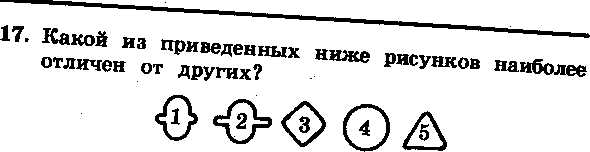 19.	Два рыбака поймали 36 рыб. Первый поймал в 8 раз больше, чем второй. Сколько поймал второй?20.	ВОСХОДИТЬ и ВОЗРОДИТЬ имеют: 1 — сходное значение, 2 — противоположное, 3 — ни сходное, ни противоположное.21.	Расставьте предлагаемые ниже слова в таком порядке, чтобы получилось утверждение. Если оно правильно, то ответом будет — П, неправильное — Н.Мхом обороты  камень набирает заросший22.	Какие две из приведенных ниже фраз имеют одинаковый смысл?Держать нос по ветру.Пустой  мешок  не стоит.Трое докторов не лучше одного.4.	Не все то золото, что блестит.5.	У семи нянек дитя без глаза.Какое число должно стоять вместо знака «?»     66      59      52      45    38      ?Длительность дня и ночи в сентябре почти такая
же, как и в: 1 — июне, 2 — марте, 3 — мае, 4 — ноябре.Предположим, что первые два утверждения верны. Тогда  заключительное будет: 1 — верно, 2 — неверно, 3 — неопределенно.Все предметы из камня тонут в воде. Данный предмет не утонул в воде.Данный предмет не из камня.Поезд проходит  за 1/4 сек. Если он будет ехать с той же скоростью, то какое расстояние он пройдет за 5 сек.?Если  предложить, что два первых утверждения верны, то последнее: 1 — верно, 2 — неверно, 3 — неопределенно.Боре столько же лет, сколько Маше. Маша моложе Жени.Боря моложе Жени.Пять полукилограммовых пачек мясного фарша стоят 40 000 руб. Сколько килограммов фарша можно купить на 16 000 рублей?РАССТИЛАТЬ и РАСТЯНУТЬ. Эти слова: 1 — сходны по смыслу, 2 — противоположны, 3 — ни сходны, ни противоположны.Разделите эту геометрическую фигуру прямой линией на две части так, чтобы, сложив их вместе, можно было получить квадрат.                                           56.                                        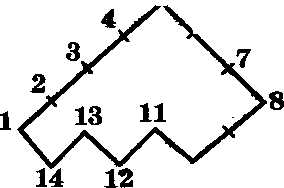 Предположим, что первые два утверждения верны. Тогда последнее будет: 1 — верно, 2 — неверно, 3 —  неопределенно.Саша поздоровался с Машей.Маша поздоровалась с Дашей.Саша не поздоровался с Дашей.Автомобиль «Жигули», стоимостью 8400 долларов, был оценен во время сезонной распродажи на 33 и 1/3%. Сколько стоил автомобиль во время распродажи?Три из пяти фигур нужно соединить таким образом, чтобы получилась трапеция (равнобедренная):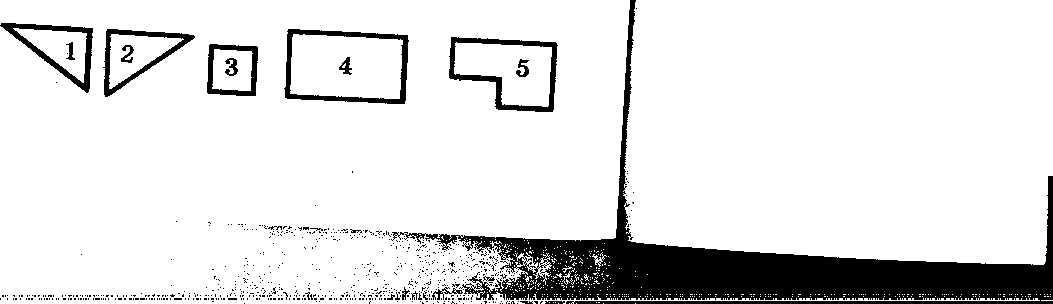 На платье требуется 2 и 1/3 м ткани. Сколько платьев можно сшить из  ткани?Значения следующих двух предложений: 1 – подобны, 2 – противоположны, 3 — не подобны, не противоположны.Трое докторов не лучше одного. Чем больше докторов, тем больше болезней.36.	УВЕЛИЧИВАТЬ или РАСШИРЯТЬ. Эти слова: 1 — сходны, 2 — противоположны, 3 — ни сходны, ни противоположны.37.	Смысл двух английских пословиц; 1 — схож, 2 — противоположен, 3 — ни схож, ни противоположен.Швартоваться лучше двумя якорями. Не клади все яйца в одну корзину.Бакалейщик купил ящик с апельсинами на 3,6 доллара. В ящике их было 12 дюжин. Он знает, что 3 дюжины испортятся еще до того, как он продаст все апельсины. По какой цене за дюжины ему нужно продавать апельсины, чтобы получить прибыль в 1/3 закупочной цены?ПРЕТЕНЗИЯ и ПРЕТЕНЦИОЗНЫЙ. Эти слова по своему значению: 1 — сходны, 2 — противоположны, 3 — ни сходны, ни противоположны.Если бы полкило картошки стоило 125 рублей, то сколько килограммов картошки можно было бы купить на 5000 рублей.Один из членов ряда не подходит к другим. Каким бы числом вы его заменили? 1/4    1/8    1/4    1/8    1/4    1/8    1/4    1/8    1/6.ОТРАЖАЕМЫЙ и ВООБРАЖАЕМЫЙ. Эти слова являются: 1 – сходными, 2 — противоположными, 3 — ни сходными, ни противоположными.Сколько соток составляет участок 70 на ?Следующие две фразы по значению: 1 — сходны, 2 — противоположны, 3 — ни сходны, ни противоположны.Хорошие вещи дешевы, плохие — дороги. Хорошее качество обеспечивается простотой, плохое — сложностью.Солдат, стреляя в цель, поразил ее в 12,5% случаев. Сколько раз солдат должен выстрелить, чтобы поразить ее  100 раз?Один из членов ряда не подходит к другим. Какое число вы бы поставили на его место? 1/4      1/6      1/8      1/9      1/12      1/14Три партнера по акционерному обществу «Интенсивник» решили поделить прибыль поровну. Т. вложил в дело 4500 рублей, К. — 3500 рублей, П. — 2000 рублей. Если прибыль составит 24000 рублей, то на сколько меньше прибыли получит Т. по сравнению с тем, как если бы прибыль была разделена пропорционально вкладам?Какие из двух приведенных ниже пословиц имеют сходный смысл?Куй железо, пока горячо.Один в поле не воин.Лес рубят — щепки летят.Не все то золото, что блестит.Не по виду суди, а по делам гляди.48.	Значение следующих фраз: 1 — сходно, 2 — противоположно, 3 — ни сходно, ни противоположно.Лес рубят — щепки летят. Большое дело  не бывает без потерь.50.	Какая из этих фигур наиболее отлична от других?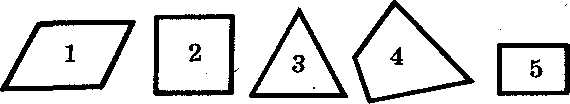 В печатающейся статье 24 000 слов. Редактор решил использовать шрифт двух размеров. При использовании шрифта большого размера на странице умещается 900 слов, меньшего — 1200 слов. Статья должна занять 21 страницу в журнале. Сколько страниц должно быть напечатано меньшим шрифтом?Нормы теста «КОТ»12. Краткая характеристика методики диагностики ММД Тулуз-ПьеронаТест Тулуз-Пьерона является одним из вариантов «корректурной пробы», общий принцип которой был разработан Бурдоном еще  в 1895 году. Суть задания состоит в дифференцировании стимулов, близких по форме и содержанию в течение длительного, точно определенного времени.Тест Тулуз-Пьерона первично направлен на изучение свойств внимании (концентрации, устойчивости, переключаемости) и психомоторного темпа, вторично – оценивает точность и надежность переработки информации, волевую регуляцию, личностные характеристики работоспособности и динамику работоспособности во времени.Укороченный вариант (10) строчек) можно использовать, начиная с 3 класса.  Для 6-8 лет (1-2) класс  предлагается упрощенный вариант методики. Стимульным материалом являются 8 типов квадратиков, различающихся тем, к какой грани или к какому из углов добавлены черные полукруг или четверть круга. Тестовый бланк состоит из 10 строчек, на которых в случайном порядке расположены все типы используемых квадратиков. В верхнем левом углу бланка изображены квадратики-образцы (два – на бланках для дошкольников и учащихся 1-2 классов; три – на бланках для учащихся 3-11 классов).Процедура тестирования.Обследование с помощью теста Тулуз-Пьерона может проводиться как групповым способом, так и индивидуально. Однако следует помнить, что результаты индивидуального и группового тестирования детей до 12 лет могут не совпадать.Для диагностики ММД необходимо групповое тестирование. Группа должна быть не менее 6-10 человек (для дошкольников и школьников соответственно). В условиях школы удобнее работать сразу со всем классом. Общее время работы для детей – 15-20 минут (чем младше дети, тем больше времени уходит на объяснение и проверку понимания инструкции).Копирование ответных бланков с уменьшением нежелательно, так как при этом увеличиваются требования к визульному анализу.При групповом тестировании дети сначала подписывают бланки, а потом слушают инструкцию, сопровождаемую демонстрацией. Для демонстрации на классной доске рисуются квадратики-образцы и часть тренировочной строчки (не менее 10 квадратов), обязательно содержащая все возможные виды квадратов.Инструкция: «внимание! Слева в верхней части ваших ответных бланков нарисованы три (два) квадратика. Это – квадратики-образцы. С ними надо будет сравнивать все остальные квадратики, нарисованные на бланке. Строчка, находящаяся сразу под образцами и не имеющая номер – тренировочная строчка (или черновик). На ней вы сейчас попробуете, как надо выполнять задание. Необходимо последовательно сравнивать каждый квадратик тренировочной строчки (не изменяя его пространственной ориентации) с образцами. В том случае, если квадратик тренировочной строчки совпадает с каким-либо из образцов, его следует зачеркнуть одной вертикальной черточкой. Если точно такого квадратика среди образцов нет, то его следует подчеркнуть (проговаривание инструкции необходимо сопровождать демонстрацией соответствующих действий). Сейчас вы должны будете таким образом последовательно обработать все квадратики тренировочной строчки, зачеркивая совпадающие с образцами и подчеркивая несовпадающие. Работать необходимо строго по инструкции.Нельзя:Сначала вычеркнуть все квадратики, совпадающие с образцами, а потом подчеркнуть оставшиеся.Ограничиться только вычеркиванием квадратиков.Подчеркивать сплошной чертой, если подряд встречаются несовпадающие с образцами квадратики.Выполнять инструкцию наоборот: подчеркивать совпадающие и вычеркивать несовпадающие с образцами квадратики.»При работе с детьми, особенно с дошкольниками и младшими школьниками, необходимо просить их отвечать хором. Показывайте последовательно на каждый квадратик тренировочной строчки, нарисованной на доске, и спрашивайте: «Похож? – Не похож?» и «Что делаем: зачеркиваем? – подчеркиваем?». Только после совместного проговаривания те дети, которые все поняли, могут приступать к самостоятельной обработке тренировочных строчек на своих бланках. Тем, кто не понял, необходимо индивидуально на их бланке показать, как надо работать.Психолог, проходя по классу и наблюдая за работой детей, должен проверить, все ли правильно поняли инструкцию, и поправить тех, кто выполняет что-либо неправильно. Необходимо проследить, чтобы у всех детей при выполнении подчеркиваний и зачеркиваний происходила смена ориентации движений с горизонтальных на вертикальные (или близкие к вертикали). Иногда дети неосознанно «устраняют» сбивающий их фактор и вычеркивают квадратики слегка скругленной, почти горизонтальной линией, проводя ее из нижнего левого угла квадратика до середины его правой стороны. В результате в движении постоянно сохраняется горизонтальная доминанта, и моторного переключения, предусмотренного методикой, не происходит. Таким образом, вся работа значительно упрощается.Лучше выполнять задание шариковой ручкой, а не карандашом, так как дети пытаются стирать ошибки. Обследуемые предупреждаются, что исправлять ничего не надо, так как любое исправление все равно засчитывается как ошибка.Закончившие обработку тренировочной строчки отдыхают и ждут, пока не закончат все дети. При переходе к основной части задания необходимо проверить, чтобы в всех детей пронумерованные строчки на бланках были «чистыми».Продолжение инструкции:  «Теперь будем работать все вместе и точно по времен. На каждую строчку будет даваться 1 минута (55 секунд). Как только время пройдет, я буду говорить: «Стоп! Следующая строчка».   В  каком бы месте строки ни застал вас этот сигнал, надо сразу перенести руку на следующую строчку и без перерыва продолжать работу. Работать надо как можно быстрее и как можно внимательнее.»К выполнению основной части работы дети приступают по команде : «Все поставили ручки на первую строчку! Начали!».По истечении времени, отведенного на последнюю строчку, надо сказать: «Стоп! Все работу закончили».13. Исследование самооценки по методике Дембо-Рубинштейн в модификации А.М.ПрихожанДанная методика основана на непосредственном оценивании (шкалировании) школьниками ряда личных качеств, таких как здоровье, способности, характер и т.д. обследуемым предлагается на вертикальных линиях отметить определенными знаками уровень развития у них этих качеств (показатель самооценки) и уровень притязаний, т.е. уровень развития этих же качеств, который бы удовлетворял их. Каждому испытуемому предлагается бланк методики, содержащий инструкции и задание.Ход выполнения заданияИнструкция. Любой человек оценивает свои способности, возможности, характер и др. уровень развития каждого качества, стороны человеческой личности можно условно изобразить вертикальной линией, нижняя точка которой будет символизировать самое низкое развитие, а верхняя – наивысшее. На следующей странице изображены семь таких линий. Они обозначают:Здоровье;Ум, способности;Характер;Авторитет у сверстников;Умение многое делать своими руками, умелые руки;Внешность;Уверенность в себе.Под каждой линией написано, что она означает.На каждой линии чертой (-) отметьте, как вы оцениваете развитие у себя этого качества, стороны вашей личности в данный момент времени. После этого крестиком (+) отметьте, при каком уровне развития этих качеств сторон вы были бы удовлетворены собой или почувствовали гордость за себя.Задание. Изображено семь линий, длина каждой – , с указанием верхней, нижней точек и серединой шкалы. При этом верхняя и нижняя точки отличаются заметными чертами, середина – едва заметной точкой.Методика может проводиться как фронтально – с целым классом (или группой), так и индивидуально. При фронтальной работе необходимо проверить, как каждый ученик заполнил первую шкалу. Надо убедиться, правильно ли применяются предложенные значки, ответить на вопросы. После этого испытуемый работает самостоятельно. Время, отводимое на заполнение шкалы вместе с чтением инструкции, 10-12 мин.Обработка результатовОбработка проводится по шести шкалам (первая, тренировочная – «здоровье» - не учитывается). Каждый ответ выражается в баллах. Как уже отмечалось ранее, размеры каждой шкалы , в соответствии с этим ответы школьников получают количественную характеристику (например,  = 54 баллам).по каждой из шести шкал определить:а. уровень притязаний – расстояние в мм от нижней точки шкалы («0») до знака «х»; «+»б. высоту самооценки – от «0» до знака «-«;2. рассчитать среднюю величину каждого показателя по всем шести шкалам.Оценка и интерпретация отдельных параметровВ нижеприведенной таблице даны количественные характеристики уровней притязаний и самооценки, полученные автором для учащихся 7-10 классов городских школ (около 900 человек).Уровень притязаний. Норму, реалистический уровень притязаний характеризует результат от 60 до 89 баллов. Наиболее оптимальный – сравнительно высокий уровень – от 75 до 89 баллов, подтверждающий оптимальное представление о своих возможностях, что является важным фактором личностного развития. результат от 90 до 100 баллов – обычно удостоверяет нереалистическое, некритическое отношение детей к собственным возможностям. Результат менее 60 баллов свидетельствует о заниженном уровне притязаний, он – индикатор неблагоприятного развития личности.Высота самооценки. Количество баллов от 45 до 74 («средняя» и «высокая» самооценка) удостоверяют реалистическую (адекватную) самооценку.Количество баллов от 75 до 100 и выше свидетельствует о  завышенной самооценке и указывает на определенные отклонения в формировании личности. Завышенная самооценка может подтверждать личностную незрелость, неумение правильно оценить результаты своей деятельности, сравнивать себя с другими; такая самооценка может показывать на существенные искажения в формировании личности – «закрытости для опыта», нечувствительности к своим ошибкам, неудачам, замечаниям и оценкам окружающих. Количество баллов ниже 45 указывает на заниженную самооценку (недооценку себя) и свидетельствует о крайнем неблагополучии в развитии личности. Эти ученики составляют «группу риска», их, как правило, мало. За низкой самооценкой могут скрываться два совершенно разных  психологических явления: подлинная неуверенность в себе и «защитная», когда декларирование (самому себе) собственного неумения, отсутствия способности и т.п. позволяет не прилагать никаких усилий.Культурно-свободный тест интеллекта тест Р. Кеттелла (см. характеристику в таблице).Тест структуры интеллекта Р.Амтхауэра (см. характеристику в таблице)Тест Гилфорда диагностики социального интеллекта (см. характеристику в таблице)Тест Д.Векслера диагностики структуры интеллекта (см. характеристику в таблице)Таблица 2Перечень диагностических методик для сопровождения работы с интеллектуально одаренными детьмиНам представляется важным знать каким должен быть учитель одаренного ученика. С этой целью предлагаем тест для учителей и памятку по проведению диагностической работы педагогом.Тест по определению склонности учителя к работе с одаренными детьми (Доровской А.И. Сто советов по развитию одаренности детей, М.1997)Инструкция. Выберите один из предложенных вариантов ответа.Считаете ли Вы, что современные формы и методы работы с одаренными детьми могут быть улучшены?А) даБ) нет, они  и так  достаточно хорошиВ) да, в некоторых случаях, но при современном состоянии  школы – не очень.Уверены ли Вы, что сами можете участвовать в изменении работы с одаренными детьми?А) да, в большинстве случаевБ) нетВ) да, в некоторых случаях.Возможно ли то, что некоторые из Ваших идей способствовали бы значительному улучшению в выявлении  одаренных детей?А) даБ) да, при благоприятных обстоятельствахВ) лишь в некоторой степени.Считаете ли Вы, что в недалекой перспективе будете играть важную роль в принципиальных изменениях в обучении и воспитании одаренных детей?А) да, навернякаБ) это маловероятноВ) возможно.Когда Вы решаете предпринять какое-то действие, думаете ли Вы, что осуществите сой замысел, помогающий улучшению положения дел?А) даБ) часто думаю, что не сумеюВ) да, часто.Испытываете ли Вы желание заняться изучением особенностей неординарных личностей?А) да, это меня привлекаетБ) нет, меня это не привлекаетВ) все зависит от востребованности таких людей в обществе.Вам часто приходится заниматься поиском новых методов развития способностей детей. Испытываете ли Вы удовлетворение в этом?А) даБ) удовлетворяюсь лишь тем, что естьВ) нет, так как считаю слабой систему стимулирования.Если проблема не решена, но её решение Вас волнует, хотите ли Вы отыскать тот теоретический материал, который поможет решить проблему?А) даБ) нет, достаточно знаний передового опыта В) нет Когда Вы испытываете педагогические срывы, то:А) продолжаете сильнее упорствовать в начинанииБ) махнете рукой на затеиВ) продолжаете делать свое дело.Воспринимаете ли Вы критику в свой адрес легко и без обид?А) даБ) не совсем легкоВ) болезненно.Когда Вы критикуете кого-нибудь, пытаетесь ли Вы в то же время его подбодрить?А) не всегдаБ) при хорошем настроенииВ) в основном стараюсь это делать.Можете ли Вы сразу вспомнить в подробностях беседу с интересным человеком?А) да, конечноБ) запоминаю только то, что меня интересуетВ) всего вспомнить не могуКогда Вы слышите незнакомый термин в знакомом контексте, сможете ли Вы его повторить в сходной ситуации?А) да, без затрудненийБ) да, если этот термин легко запомнитьВ) нетУчащийся задает Вам сложный вопрос на «запретную»  тему. Ваши действия:А) Вы уклонитесь от ответаБ) Вы тактично переносите ответ на другое времяВ) Вы пытаетесь отвечатьУ Вас есть свое основное кредо в профессиональной деятельности. Когда Вы его защищаете, то А) можете отказаться  от него, если выслушаете убедительные доводы оппонентовБ) останетесь на своих позициях, какие бы аргументы не  выдвигалиВ) измените свои мнения, если давление будет очень мощнымНа уроках по своему предмету мне импонируют  следующие ответы учащихсяА) среднийБ) достаточныйВ) оригинальныйВо время отдыха Вы предпочитаете:А) решать проблемы, связанные с работойБ) почитать интересную книгуВ) погрузиться в мир Ваших любимых увлеченийВы занимаетесь разработкой нового урока. Решаете прекратить это дело, если:А) по Вашему мнению дело отлично выполнено, доведено до  завершенияБ) Вы более или менее довольныВ) Вам ещё не всё удалось сделать, но есть и другие дела.Подсчитайте баллы, которые Вы набрали, следующим образом:за ответ «А» - 3 балла; за ответ «Б» - 1 балл; за ответ «В» - 2 балла.Результаты:49 и более баллов. Вы имеете большую склонность к работе с одаренными детьми. У вас есть для этого потенциальные возможности. Вы способны стимулировать творческую активность, поддерживать различные виды творческой деятельности учащихся.От 24 до 48 баллов. У вас есть склонности к работе с одаренными детьми, но они требуют дополнительных Ваших желаний, ресурсов и активного саморегулирования в интеллектуальном процессе. Вам необходим правильный выбор объекта направленности творческого интереса учащихся.23 и менее баллов. Склонностей к работе с одаренными детьми, конечно, маловато. В большей мере Вы сами не проявляете к этому «особого рвения» Но при соответствующей мобилизации духовных сил, веры в себя, кропотливой работы в сфере повышенного интеллекта Вы сможете достичь многого  в решении этой проблемы.Организация диагностики развития личности и коллектива класса(памятка классному руководителю)Уважаемые коллеги!Приступая к этому виду деятельности, помните об этических аспектах психолого-педагогической диагностики, а именно:– получите согласие ребенка, его родителей на психодиагностическое обследование. Ребенок имеет право отказаться выполнять задания диагностического характера;– нельзя злоупотреблять доверием ребенка и диагностирующий обязан предупредить его о том, как будет использована полученная информация (в каком виде, для каких лиц);– при выполнении диагностических процедур важно иметь доверительные отношения с учащимися, отсутствие отрицательного опыта общения с ними;– диагностирующий педагог несет персональную ответственность за интерпретацию полученных в ходе обследования данных и корректное их использование;– пользователь, получающий доступ к психологическим методикам, автоматически берет на себя обязательство по соблюдению всех требований профессиональной тайны (не передает неуполномоченным вести психодиагностическую практику инструктивных материалов, не раскрывает перед потенциальными испытуемыми секретов той или иной методики, не сообщает при использовании косвенных методик о подлинном предмете диагностики и т.п.).Организация собственно диагностики предполагает следующие шаги:Четкое знание, что Вы хотите измерить (изучить) и зачем.Консультирование (при необходимости) у психолога по используемому диагностическому инструментарию.При использовании (составлении) анкет учитывать, что вопросы могут быть как закрытыми (выбор одного ответа из предложенных), так и открытыми (требующими развернутого ответа). При этом следует учитывать, что закрытые вопросы легче для ответа учащихся и более удобны в обработке; открытые – могут давать больше информации. Иногда открытые вопросы задаются в виде неоконченных предложений, например: «Самое главное в жизни – это…».Какая бы методика не была Вами выбрана, она должна быть досконально изучена и проверена на себе. Это позволит Вам увидеть (предвидеть) возможные трудности у учащихся.Если диагностическая методика занимает много времени, правильно выберите день и час (учащиеся не должны спешить куда-либо), заранее информируйте их о том, что будет.Заранее приготовьте необходимые для диагностики бланки опросников, бланки ответов, запасные ручки.Если Вы выбрали стандартизированный текст, четко следуйте инструкции. Если Вы проводите групповую диагностику, предупредите детей о недопустимости обсуждения их ответов друг с другом в процессе диагностики.Во время проведения диагностики сохраняйте спокойный, доброжелательный тон.Обработайте полученную информацию и представьте ее в диаграммах, графиках, схемах, рисунках. Отметьте дату проведения диагностики и количество учащихся.Продумайте, в каком виде Вы представите результаты детям, родителям. Необходимо ли это? (Так, например, результаты социометрии нельзя доводить до детей и родителей).Будьте тактичными в обсуждении результатов диагностики с детьми и их родителями. Помните, информация, полученная в ходе диагностики строго конфиденциальна, что обеспечивает безопасность детей, принимавших участие в диагностическом обследовании.№КачествоОтметка1Любознательность 2Сверхчувствительность к проблемам3Способность к прогнозированию4Словарный запас5Способность к оценке6Изобретательность 7Способность рассуждать и мыслить логически8Настойчивость 9Перфекционизм 1234567891011121314151617181920212223242526272829303132333435363738384041424344454647484950515253545556575859606162636465666768697071727374757677787980КлассКлассМотивацияМотивацияМотивацияСвободный ин-теллектСвободный ин-теллектСтркутура интеллектаСтркутура интеллектаСтркутура интеллектаОбучаемостьОбучаемостьСоциальный интеллектСоциальный интеллектСоциальный интеллектКреативностьОбученностьОбученностьОбученностьНаправленностьНаправленностьНаправленностьТемпераментСамооце нка, уровень притязанийСамооце нка, уровень притязанийХарак-тер1-41-4Анкета Н.Г.Лукь-яновой;методикаМ.В.МатюхинойАнкета Н.Г.Лукь-яновой;методикаМ.В.МатюхинойАнкета Н.Г.Лукь-яновой;методикаМ.В.МатюхинойКультурно-сво -бодный тест интеллектаР. КеттеллаКультурно-сво -бодный тест интеллектаР. КеттеллаМетодикаЗамбицявичене«Исключение по-нятий»МетодикаЗамбицявичене«Исключение по-нятий»МетодикаЗамбицявичене«Исключение по-нятий»социометриясоциометриясоциометрияОценка продуктов деятельностиОценка продуктов деятельностиОценка продуктов деятельностиТест Тулуз-ПьеронаЭмоционально-психоло-гический климатТест Тулуз-ПьеронаЭмоционально-психоло-гический климатМетодика «Палитра интересов»Методика «Палитра интересов»Методика «Палитра интересов»Методика «Лесенка»Методика «Лесенка»5-85-8МетодикиМ.В.Матюхиной и А.А.Реана, М.ЛускановойМетодикиМ.В.Матюхиной и А.А.Реана, М.ЛускановойМетодикиМ.В.Матюхиной и А.А.Реана, М.ЛускановойКультурно-сво-бодныйтест интеллектаР. Кет-теллаКультурно-сво-бодныйтест интеллектаР. Кет-теллаАнкета по типам интеллектаАнкета по типам интеллектаАнкета по типам интеллектаМетодика С.Н.Костроминой(интеллектуальная лабильность)Методика С.Н.Костроминой(интеллектуальная лабильность)КОС,социометрияКОС,социометрияКОС,социометрияТестТуник (модификациятестовГилфорда и Торренса)КОТ, ШТУРКОТ, ШТУРКОТ, ШТУРТест Тулуз-ПьеронаШкольная тревожность(тест Филипса)Тест Тулуз-ПьеронаШкольная тревожность(тест Филипса)Карта интересов-40Карта интересов-40Карта интересов-40ТестАйзенкаМетодика Дембо-Рубинштейн вмодификации А.ПрихожанМетодика Дембо-Рубинштейн вмодификации А.ПрихожанТестШмишекаВиды одаренностиВиды одаренностиВиды одаренностиВиды одаренностиИнтеллектуальная одаренностьИнтеллектуальная одаренностьИнтеллектуальная одаренностьИнтеллектуальная одаренностьСоциальнаяодаренностьСоциальнаяодаренностьСоциальнаяодаренностьСоциальнаяодаренностьСоциальнаяодаренностьТворческаяодаренностьТворческаяодаренностьТворческаяодаренностьТворческаяодаренностьАкадемическаяодаренностьАкадемическаяодаренностьАкадемическаяодаренностьАкадемическаяодаренностьАкадемическаяодаренностьПсихологическоездоровьеПсихологическоездоровьеПсихологическоездоровьеПсихологическоездоровьеОсобенности личностиОсобенности личности9-11МетодикиМ. Лукьяновой иА.А.РеанаМетодикиМ. Лукьяновой иА.А.РеанаКультурно-сво-бодныйтест интеллектаР. Кет-теллаКультурно-сво-бодныйтест интеллектаР. Кет-теллаКультурно-сво-бодныйтест интеллектаР. Кет-теллаТест АмтхауэраТест АмтхауэраТест АмтхауэраМетодика С.Н.КостроминойМетодика С.Н.КостроминойТест Гилфорда КОСТест Гилфорда КОСТест Гилфорда КОСТестТуникТестТуникКОТКОТМини- мульт,Тест Тулуз-ПьеронаМини- мульт,Тест Тулуз-ПьеронаКартаинтересов-78Картаинтересов-78Картаинтересов-78ТестАйзенкаТестАйзенкаМетодика Дембо-Рубинштейн вмодификации  А.ПрихожанМетодика Дембо-Рубинштейн вмодификации  А.ПрихожанТестШмишекаНазвание методики,авторКласс,ВозрастХарактеристика диагностических показателейИсточникМетодика «Интеллектуальная лабильность» в модификации С. Н.Костроминой6-9 классыРассчитана для подростков 12-15 лет с целью прогноза успешности в обучении. Методика требует от испытуемых высокой концентрации внимания, заданную скорость выполнения, умение ориентироваться на условия задания, выполнять и учитывать несколько требований  одновременно, владеть точным анализом различных признаковПсихология подростка. Полное руководство. Под ред. А.А. Реана. СПб.2003,стр.388-389Опросник Айзенка подростковый5-9 классыВыявление особенностей темперамента ребенка: экстраверсия – интроверсия, нейротизм, определяется так же достоверность результатовАльманах психологических тестов. Сост. Римские Р.Р. и С.А., М., 1995, стр. 229-232Учебная мотивация.Методика М. Лукьяновой7,9,11классыМетодика позволяет выделить уровень учебной мотивации, а так же её составляющие: личностный смысл учения, целеполагание, виды мотивов, их уровень. Методика позволяет получить данные о преобладании внутренних или внешних мотивов учения, Стремление к успеху в учебной деятельности или избегание неудач, реализацию мотивов в учебе. Рассчитана на подростковый и юношеский возрастЛукьянова М. Учебная мотивация как показатель качества образования//Народное образование №8, 2001, стр. 77-89Культурно-свободный тест на интеллект Р. Кеттелла (CFIT)От 8летПредназначен для измерения уровня интеллектуального  развития независимо от влияния факторов окружающей среды (культуры, образования и т.п.). Тест состоит из двух частей, каждая из которых имеет четыре субтеста. Все задания имеют графическую форму. Тест измеряет, в какой степени ребенок способен к невербальному схватыванию проблем и их решению. По результатам тестирования  с помощью таблицы возрастных норм определяется IQ. Считается, что средняя норма находится в пределах от 90 до 110 баллов. Показатели выше этого уровня могут свидетельствовать об одаренности1.Альманах психологических тестов, М., «КСП», 1995., стр. 47 –842.Денисов А.Ф., Дорофеев Е.Д. культурно-свободный тест интеллекта Р. Кеттелла (руководство по использованию). Спб., ИМАТОН, 1994Тест – опросник ШмишекаС 6 классаПредназначен для выявления  акцентуации личности. Термин «акцентуированные» личности занял место между психопатией и нормой, т.к. в случае воздействия неблагоприятных факторов акцентуации могут приобретать патологический характер. На основании данных строится «профиль личностной акцентуации»: акцентуации характера ( педантичный, демонстративный, застревающий, возбудимый); акцентуации темперамента (гипертимический, дистимический, тревожно-боязливый, циклотимический, аффективный, эмотивный)Альманах  психологических тестов, М.,2КСП»,1995, стр. 190 –205Методика«Карта интересов»-40 «Карта интересов» для младших подростков содержит 40 вопросов по 8 видам деятельности: точные науки, техника, география, литература, педагогика, история, биология, сфера обслуживанияПрофессиональная диагностика. Выпуск 1, часть 1, сост. Тябин А.Д., Малова Т.И., Пермь, 1998, стр. 11-14Коммуникативные  и организаторские способности (КОС), разработанная В.В. Синявским и Б.А. ФедоришинымНаправлена на выявление  уровня развития коммуникативных и организаторских склонностей личности (умение быстро устанавливать деловые и товарищеские отношения, стремление к участию в общественной работе, инициативность и т.п.)1.Райгородский Д.Я. Практическая психодиагностика. Самара, 1998., стр.581-5832. Хрусталева Т.М. Психология педагогической одаренности. Пермь, 2003. стр.152-154.Методика Дембо-Рубинштейн «Самооценка» в модификации А.М.ПрихожанМетодика основана на непосредственном оценивании учащимися ряда личностных качеств. На вертикальных линиях испытуемые отмечают уровень развития качествРатанова Т.А., Шляхта Н.Ф. Психодиагностические методы изучения личности. М., 1998, стр. 51-54М.В.МатюхинаОпределение доминирующих мотивов учения школьниковС 1 классаМетодика выявляет наименее (наиболее) осознаваемые мотивы учения.21 вопрос.Курсы при ПКИПКРО, октябрь .Анкета по типам интеллектаС 7 классаАнкета содержит 28 вопросов, позволяет ученику определить развитие у себя  выделенных автором 7 типов интеллекта   Прилагается краткая характеристика каждого типа (лингвистический, математико-логический, визуально-пространственный, музыкальный, межличностный, кинестетический, внутриличностный) и рекомендуются виды  деятельностиПортфолио ученика средней школы/авт-сост. И.Г.Юдина.Волгоград: Учитель2008, стр. 98-101Батарея тестов «Творческое мышление» Е.Е.Туник и адаптированный и модифицированный вариант теста С.Медника (тест отдаленных ассоциаций)С 5летОна представляет собой модификацию тестов Гилфорда и Торренса. Время проведения тестов – 40 минут. Тесты предназначены для возрастной группы от 5 до 15 лет. Межиева М.В. «Развитие творческих способностей у детей 5-9 лет», Ярославль, 2002, стр. 48-61.Доровской А.И. Дидактические основы развития одаренности учащихся. Москва, 1998, стр. 162-163Тулуз-ПьеронДиагностика минимальных мозговых дисфункцийС 6 летТест применим для широкого возрастного диапазона, в частности, для школьников, начиная с 6 лет по 11-й класс включительно.Проводится в групповой форме, группа должна быть не менее 10 человек для школьников.Общее время работы для учащихся – 15-20 минут.Имеются ключи и нормы для обработки результатов.ИМАТОН, Санкт-Петербург, 1997 годБузин В.Н.Адаптация теста Вандерлика.Краткий отборочный тест (КОТ)С 6 классаКраткий отборочный тест (КОТ) относится к категории тестов общих умственных способностей. Интегральный показатель теста связан с обучаемостью. (По Зейгарник: «обучаемость отражает общие способности человека, которые «выражают познавательную активность субъекта и его возможности к усвоению новых знаний, действий, сходных форм деятельности»).Ограничением использования методики является образовательный уровень. Нижняя граница для КОТ – 6-ой класс общеобразовательной школы (12-13 лет).50 заданий.Время предъявления – 15 минут.1.Тихомирова Л.Ф. Развитие  интеллектуальных способностей школьника. Ярославль. Академия развития, .2. Волочков А.А. Субъект активности и развитие индивидуальности подростка (теория, практика, диагностика), Пермь,2002, стр. 63-69Методика А.А.Реана «Мотивация успеха и боязнь неудачи»С5 классаТест содержит 20 вопросов, по результатам теста диагностируется мотивация на успех, мотивация на избегание неудачи, а также невыраженный мотивационный полюс.Ильин Е.П,Мотивация и мотивы. Спб: Питер., 2000, стр. 382-383.Тест структуры интеллекта Р. Амтхауэра (IST)С 13летПредназначен для оценки уровня и структуры интеллектуальных способностей людей от 13 лет. Имеет две параллельные формы, каждая из которых состоит из 180 заданий, объединенных в  9 субтестов. Имеются ограничения времени на выполнение каждого субтеста..А. Ясюкова .Тест структуры интеллекта Р. Амтхауэра (IST). Методическое руководство. Спб., «Иматон», 2002.2.Елисеев О.П. Конструктивная типология и психодиаг- ностика личности. Псков, 1994, стр. 153-176Тест Дж. ГилфордаДиагностика социального интеллектаС 9 летПозволяет измерить уровень социального интеллекта в целом, а так же оценить частные способности к познанию поведения людей (способность предвидеть последствия поведения, способность адекватно отражать вербальную и невербальную экспрессию, способность понимать внутренние мотивы поведения и логику развития сложных ситуаций межличностного взаимодействия)Михайлова (Алешина) Е.С. Тест Гилфорда диагностика социального интеллекта: методическое руководство, Спб, «Иматон», 2006Опросник Мини –мульт (сокращенный вариант ММРI)Адаптация ММРI была проведена в институте им. В.Н. Бехтерева Ф.Б.Березиным и  М.П. Мирошниковым. Мини- мульт содержит 71 вопрос,11 шкал (3 оценочные и 8 базисных). В  результате выявляются  различные особенности личности: астено-невротические, социопатические, склонность к аффективным реакциям, тревожно- мнительность, эмоциональная отчужденность, гипертимность, активность, возбудимость.Время проведения не ограничивается1.Психологические тесты сост. Ахмеджанов Э.Р. М., 1995, стр.39-462. Практическая психодиагностика. Райгородский Д.Я. Самара,1998, стр. 261-269Методика«Карта интересов»-78модифицированный вариант методики А.Е. ГоломштокаПредназначена для изучения интересов и склонностей  старшеклассников в различных  сферах деятельности. – содержит  78 вопроса, 13 видов  деятельности.Овчарова Р.В.Справочная книга школьного психолога. М,1996.,стр299- 311Э.Ф.ЗамбицявиченеМетодика для определения уровня умственного развития детейС 7летТест применяется с детьми, начиная с 7-ми летнего возраста. Может проводиться как в индивидуальной, так и групповой форме.Методика состоит из четырех субтестов, включающих в себя вербальные задания.1 субтест – исследование дифференциации существенных признаков предметов и явлений от несущественных, а также запаса знаний испытуемого.2 субтест – исследование операций обобщения и отвлечения, способности выделить существенные признаки предметов и явлений.3 субтест – исследование способности устанавливать логические связи и отношения между понятиями.4 субтест – выявление умения обобщать.Имеются ключи к заданиям и уровни успешности.1.Альманах психологических тестов, Москва, издательство «КСП», 1996 год2.Диагностика развития младших школьников: психологические тесты/сост. Т.Г. Макеева. Ростов н/Д: Феникс,2008.ШТУР –школьный тест умственного развития11-14 летСлужит для изучения интеллектуального развития детей и подростков. В основе теста лежит школьная программа, учитываются три учебных цикла: общественно-гуманитарный, естествен- но-научный, физико-математический. Включает в себя 6 субтестов: осведомленность (2),  аналогии, классификация, обобщение, числовые ряды. Позволяет оценить так же зону ближайшего развития ребенка.Практикум по возрастной психологии. Под ред. Л.А. Головей, Е.Ф.Рыбалко. Спб.2002 .ПриложениеИсключение понятий1-2классРебенку предлагается выделить одно неподходящее понятие и объяснить по какому признаку он это сделал. На основе методики делается вывод о сформированности понятийного мышленияНовикова Л.М., Самойлова  И.В. Настольная книга школьного психолога. 1-4 классы. М.2008Методика «Палитра интересов»6-10летПозволяет получить первичную информацию о направленности интересов ребенка.Савенков А.И. Одаренный ребенок дома и в школе. Екатеринбург.2004Тест Д.Векслера. Диагностика структуры интеллектаС 8летдо16 летТест состоит из 12 субтестов, которые образуют вербальную и невербальную подгруппы.Тестирование проводится индивидуально, ответы оцениваются в вербальной подгруппе по содержанию, в невербальной по содержанию и скорости выполнения задания.Филимоненко Ю.И.Тимофеев В.И.Тест Д.Векслера. Диагностика структуры интеллекта (детский вариант) методическое руководство.Спб., Иматон.2001123456789101112131415161718192021222324252627282930313233343519172533210182634311192735412202836513212937614223038715233139816243240                    1                   2                    345678910111213141516171819202122232425Типы интеллектаПункты анкетыОбщая суммаЛингвистический5, 9, 19, 20Математико-логический6, 11, 22, 28Визуально-пространственный2, 12, 18, 24Музыкальный4, 10, 17, 27Межличностный3, 8, 13,  23Внутриличностный7, 15, 16, 26Кинестетический1, 14, 21, 25КЛЮЧИ№ заданияКлюч№ заданияКлюч1.326.12.327.13.228.14.ДА29.2—135.430.36.231.16007.4321,2,48.133.189.534.310.4035.111.336.112.2700037.0,4813.438.114.339.2015.0,3140.1/416.НИ41.317.442.1418.443.119. 344.80020.Н45.1/1021.3,546.28022.3147.4,523.248.124.149.325.150050.17Медианная нормаСтандартное отклонениеШкольники (6-й класс)156.8- мальчики169.1- девочки144.4Учащиеся 9-го класса214.6Студенты университета288.3параметр           Количественная характеристика (балл)           Количественная характеристика (балл)           Количественная характеристика (балл)           Количественная характеристика (балл)параметр                         норма                         норма                         норма оченьвысокийпараметрнизкийсреднийвысокий оченьвысокийУровень притязанийМенее 60   60-74   75-89  90-100Уровень самооценкиМенее 45  45-59   60-74 75-100классклассМотивацияМотивацияСвободный ин-теллектСвободный ин-теллектСтруктура интеллектаСтруктура интеллектаСоц. интеллектСоц. интеллектКреативностьКреативностьОбученностьОбученностьНаправленностьНаправленностьСамооценка, уровень притязанийХарактерХарактерСреднее звеноСреднее звеноМетодикиМ.В.Матюхиной и А.А.РеанаМетодикиМ.В.Матюхиной и А.А.РеанаКультурно-свободныйтест интеллектаР. Кет-теллаКультурно-свободныйтест интеллектаР. Кет-теллаМетодикаЗамбицявиченеТест Д.ВекслераМетодикаЗамбицявиченеТест Д.ВекслераТест ГилфордаТест ГилфордаТестТорренсаТестТорренсаГИТШТУРГИТШТУРКарта интересов-78Карта интересов-78Методика Дембо-Рубинштейн вмодификации  А.ПрихожанТестШмишекаТестШмишекаВиды одаренностиИнтеллектуальная одаренностьИнтеллектуальная одаренностьИнтеллектуальная одаренностьИнтеллектуальная одаренностьИнтеллектуальная одаренностьИнтеллектуальная одаренностьСоциальная одаренностьСоциальная одаренностьТвор-ческаяодаренностьТвор-ческаяодаренностьАкадемическаяодаренностьАкадемическаяодаренностьОсобенности личностиОсобенности личностиОсобенности личностиОсобенности личностиОсобенности личностиОсобенности личностиСтаршее звеноМетодикиМ. Лукьяновой иА.А.РеанаМетодикиМ. Лукьяновой иА.А.РеанаКультурно-сво-бодныйтест ин-теллектаР. Кет-теллаКультурно-сво-бодныйтест ин-теллектаР. Кет-теллаТест АмтхауэраТест АмтхауэраТест ГилфордаТест ГилфордаТест ТорренсаТест ТорренсаШТУРШТУРКартаинтересов-144Картаинтересов-144Методика Дембо-Рубинштейн вмодификации  А.ПрихожанМетодика Дембо-Рубинштейн вмодификации  А.ПрихожанМетодика Дембо-Рубинштейн вмодификации  А.ПрихожанТестМини-мульт